Жиынтық бағалауға арналған әдістемелік ұсыныстар Информатика3-сыныпЖОБАӘдістемелік ұсыныстар мұғалімге 3 -сынып білім алушыларына «Ақпараттық коммуникациялық технология «АКТ»» пәні бойынша жиынтық бағалауды жоспарлау, ұйымдастыру және өткізуге көмек құралы ретінде құрастырылған. Әдістемелік ұсыныстар (қазақ тілінде білім беретін) бастауыш сыныптың (3-4-сыныптары) «Ақпараттық коммуникациялық технология «АКТ»» пәні бойынша оқу бағдарламасы (орта білім беру мазмұнын жаңарту аясындағы) мен оқу жоспарының негізінде дайындалған.Бөлім / ортақ тақырып бойынша жиынтық бағалаудың тапсырмалары мұғалімге білім алушылардың тоқсан бойынша жоспарланған оқу мақсаттарына жету деңгейін анықтауға мүмкіндік береді.Әдістемелік ұсыныстарда бөлім / ортақ тақырып бойынша жиынтық бағалауды өткізуге арналған бағалау критерийлері мен дескрипторлары бар тапсырмалар ұсынылған. Сондай-ақ, жинақта білім алушылардың оқу жетістіктерінің мүмкін деңгейлері (рубрикалар) сипатталған. Тапсырмалар мен рубрикалар ұсыныс түрінде берілген.Тоқсандық жиынтық бағалауды өткізу үшін спецификацияда тапсырма үлгілері мен балл қою кестесі ұсынылған. Спецификация стандартталған және оны тоқсандық жиынтық бағалауды өткізуде басшылыққа алу міндеттелген.Әдістемелік ұсыныстар бастауыш сынып мұғалімдеріне, мектеп әкімшілігіне, білім беру бөлімінің әдіскерлеріне, критериалды бағалау бойынша мектеп, өңірлік үйлестірушілеріне және басқа да мүдделі тұлғаларға арналған.Әдістемелік ұсыныстарды дайындау барысында ресми интернет-сайттағы қолжетімді ресурстар (суреттер, фотосуреттер, мәтіндер, аудио және бейнематериалдар) қолданылды.2ЖОБАМАЗМҰНЫ1-ТОҚСАН БОЙЫНША ЖИЫНТЫҚ БАҒАЛАУҒА АРНАЛҒАН ТАПСЫРМАЛАР	4«Компьютер және программалар» бөлімі бойынша жиынтық бағалау	4«Сөз артында сөз» бөлімі бойынша жиынтық бағалау	81-тоқсан бойынша жиынтық бағалаудың спецификациясы	112-ТОҚСАН БОЙЫНША ЖИЫНТЫҚ БАҒАЛАУҒА АРНАЛҒАН ТАПСЫРМАЛАР	17«Компьютер және дыбыстар» бөлімі бойынша жиынтық бағалау	17«Компьютерлік суреттер» бөлімі бойынша жиынтық бағалау	202-тоқсан бойынша жиынтық бағалаудың спецификациясы	233-ТОҚСАН БОЙЫНША ЖИЫНТЫҚ БАҒАЛАУҒА АРНАЛҒАН ТАПСЫРМАЛАР	29«Шығармашылық және компьютер» бөлімі бойынша жиынтық бағалау	29«Әлемнің барлығы интернетте» бөлімі бойынша жиынтық бағалау	323-тоқсан бойынша жиынтық бағалаудың спецификациясы	354-ТОҚСАН БОЙЫНША ЖИЫНТЫҚ БАҒАЛАУҒА АРНАЛҒАН ТАПСЫРМАЛАР	42«Презентацияны безендіру» бөлімі бойынша жиынтық бағалау	42«Мәтін, дыбыс және презентация» бөлімі бойынша жиынтық бағалау	444-тоқсан бойынша жиынтық бағалаудың спецификациясы	473ЖОБА1-ТОҚСАН БОЙЫНША ЖИЫНТЫҚ БАҒАЛАУҒА АРНАЛҒАН ТАПСЫРМАЛАР «Компьютер және программалар» бөлімі бойынша жиынтық бағалауМеню бағдарламасының құралдарын қолданадыБума және файл ұғымдарының қолданысын түсіндіредіОйлау дағдыларының	ҚолданудеңгейіОрындау уақыты	15 минутТапсырмаСуреттерге мұқият қара. Кейіпкердің іс-әрекетіне сүйеніп, компьютермен жұмыс жасау кезіндегі қауіпсіздік ережелерін құрып жаз.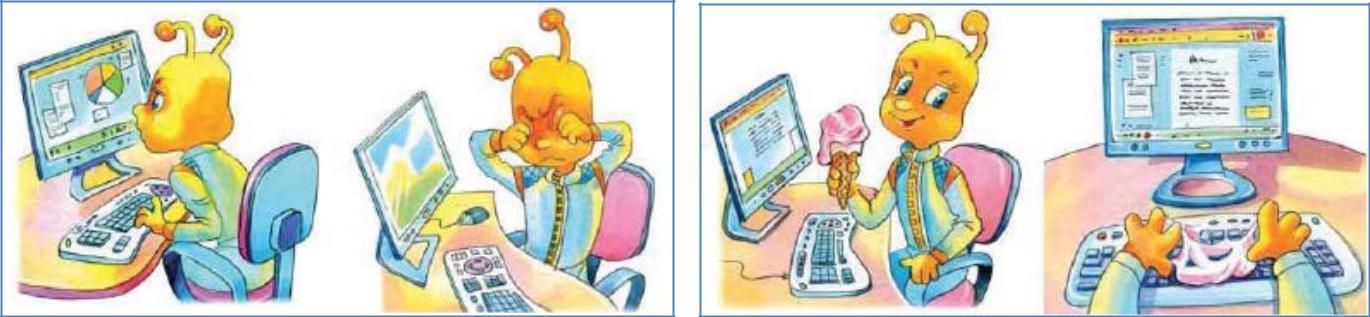 1-сурет	2-сурет__________________________________________________________________________________________________________________________________________Компьютерге енгізу құрылғысын жасыл қарындашпен, шығару құрылғысын қызыл қарындашпен дөңгелектеп қорша.4ЖОБА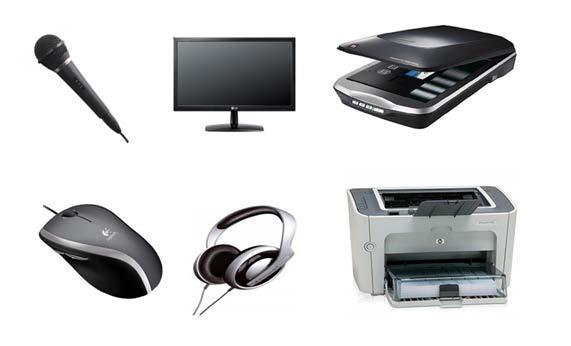 Берілген тұжырымдар мен меню бағдарламасының құралдарын сәйкестендір.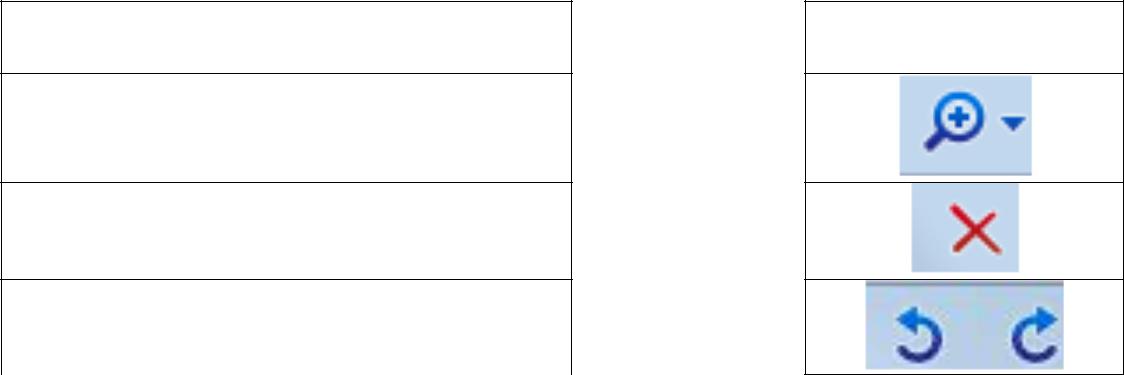 1. Суретті оңға және солға бұруСуреттің өлшемін үлкейту және кішірейту3. Суретті өшіру (жою)Тұжырымдаманы оқы және сәйкес атауымен байланыстырып сыз.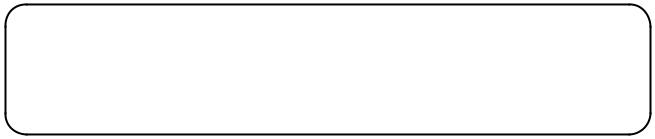 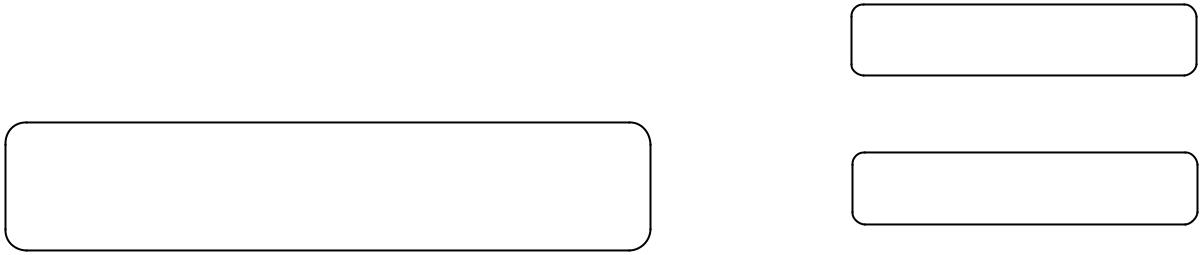 5ЖОБА6ЖОБА«Компьютер және программалар» бөлімі бойынша жиынтық бағалаудың нәтижесіне қатысты ата-аналарға ақпарат ұсынуғаарналған рубрикаБілім алушының аты-жөні: ___________________________________________7ЖОБА«Сөз артында сөз» бөлімі бойынша жиынтық бағалауОқу мақсаты	3.1.2.1 Компьютерлік программалар қолданушыныңміндеттерін шешу үшін қажет екенін түсіндіру3.2.1.3 Құжаттағы ерекшеленген мәтінді қиып алу, өшіру,қою3.2.1.2 Қаріпті пішімдеу (қаріптің жазылу стилі, түсі,түзету)Бағалау критерийі	Білім алушыл•	Компьютерлік	бағдарламаның	міндеттерінсипаттайдыМәтіндік редактор құралдарының қызметін сипаттайдыҚаріпті пішімдеу құралдарын анықтайдыОйлау дағдыларының	ҚолданудеңгейіОрындау уақыты	15 минутТапсырмаОқы және компьютерлік бағдарламалар атауын жаз.Мәтінді теріп жазуға арналған бағдарлама2.Суретті өзгертуге арналған бағдарламаБерілген құралдардың қызметін жаз.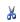 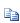 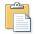 8ЖОБАСуреттегі белгіленген бөліктерге мұқият қара. Қаріпті пішімдеу командаларының атауын жаз.________________________________________________________________________________________________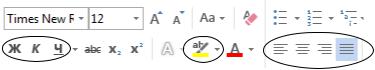 9ЖОБА«Компьютер және программалар» бөлімі бойынша жиынтық бағалаудың нәтижесіне қатысты ата-аналарға ақпарат ұсынуға арналған рубрикаБілім алушының аты-жөні: ___________________________________________10ЖОБА1-тоқсан бойынша жиынтық бағалаудың спецификациясыТоқсан бойынша жиынтық бағалаудың мақсатыТоқсан бойынша жиынтық бағалау білім беру мазмұнын жаңарту аясындағы оқу бағдарламасының мазмұнына сәйкес білім алушылардың оқу мақсаттарына жеткендігін тексеруге және тоқсан барысында меңгерген білім, білік және дағдыларын анықтауға бағытталған.Спецификация 3-сыныпта «Ақпараттық коммуникациялық технология «АКТ»» пәні бойынша тоқсандық жиынтық бағалаудың мазмұны мен өткізу рәсімін сипаттайды.Тоқсан бойынша жиынтық бағалаудың мазмұнын анықтайтын құжаттар«Ақпараттық коммуникациялық технология «АКТ»» пәні бойынша (орта білім беру мазмұнын жаңарту аясындағы) бастауыш мектепке арналған оқу бағдарламасы (3-4-сыныптар) (қазақ тілінде оқыту).1-тоқсан бойынша жиынтық бағалауға шолу3.1 Ұзақтығы - 40 минутБалл саны - 163.2 Жиынтық бағалаудың құрылымыТоқсан бойынша жиынтық бағалауда әртүрлі тапсырмалар: көп таңдауы бар сұрақтар, қысқа/толық жауапты қажет ететін сұрақтар қолданылады.Берілген нұсқа қысқа және толық жауапты қажет ететін сұрақтарды қамтитын 8 тапсырмадан тұрады.Қысқа жауапты қажет ететін сұрақтарға білім алушылар есептелген мәні, сөздер немесе қысқа сөйлемдер түрінде жауап береді.Толық жауапты қажет ететін сұрақтарда білім алушыдан максималды балл жинау үшін тапсырманың шешімін табудың әр қадамын анық көрсетуі талап етіледі.Тапсырма бірнеше құрылымдық бөліктерден/сұрақтардан тұруы мүмкін.11ЖОБА12Тапсырма үлгілері және балл қою кестесі«Ақпараттық коммуникациялық технология «АКТ»» пәнінен 1-тоқсанға арналған жиынтық бағалаудың тапсырмаларыСәйкестігін анықтап, байланыстырып сыз.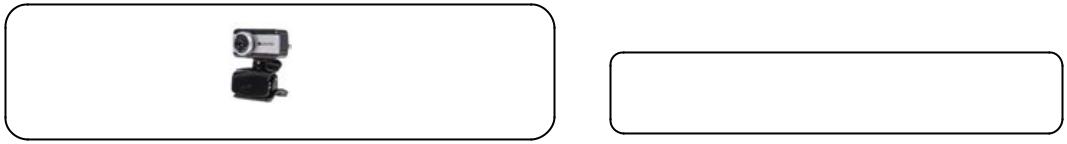 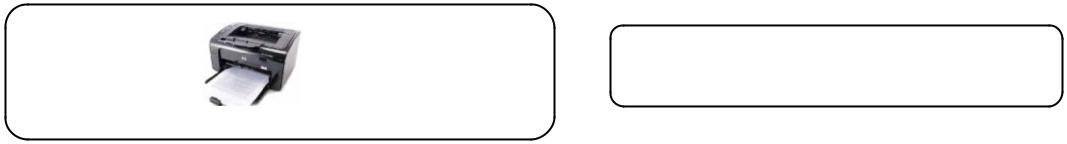 [2]Бос орынға тиісті сөздерді жаз.Керекті сөздер: файл, бума, дискФайлдар мен басқа бумаларды сақтауға арналған орын – ________________________Компьютерде сақталған ақпарат – ____________________________________________[2]3. Сәйкестендір.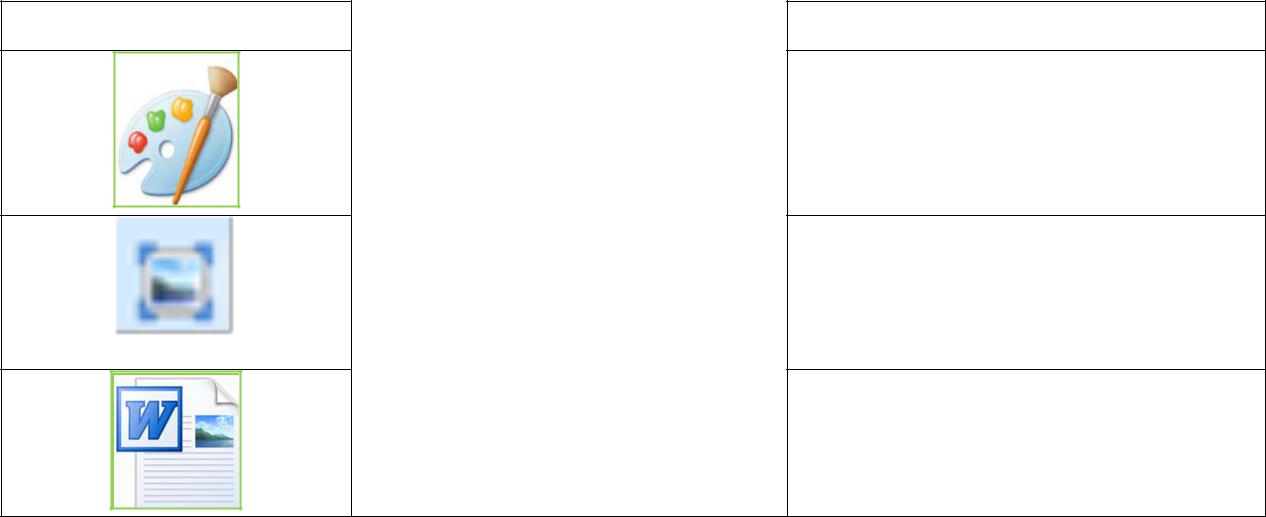 Мәтіндік редакторГрафикалық редакторКөруге арналған бағдарлама[3]Ақиқат пікірді «+» таңбасымен белгіле.Пікірлер	Жауабы«Shift» пернесін басу арқылы кіші әріптерді жазуға болады «Shift» пернесін басу арқылы бас әріптерді жазуға болады[1]ЖОБАЖұмыс үстелінде «Мәтін» деп аталатын бума бар. Берілген бумаға «Жақсылық» деп аталатын файлды сақтау алгоритмін толықтыр.Файлды ерекшелеп алып, қосымша менюді ашу____________ командасын басуЖұмыс үстелінен «Мәтін» деп аталатын буманы таңдауҚосымша менюді ашып, _____________командасын басу[2]Берілген командалардың қызметін жаз.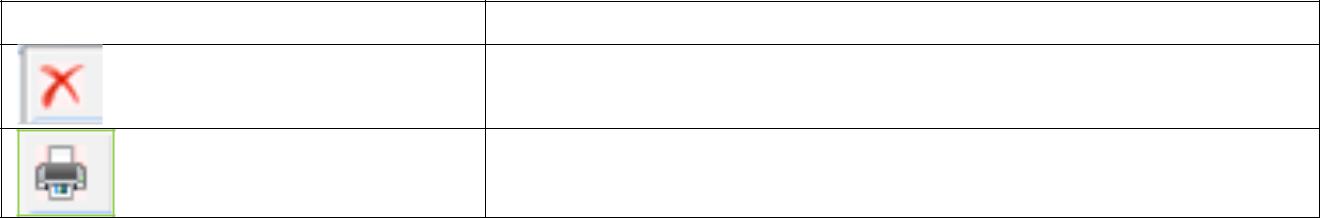 [2]7 Құралдар мен олардың қызметін сәйкестендір.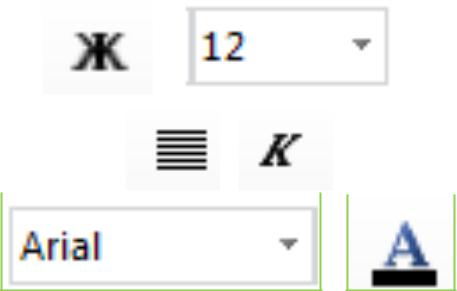 [3]8. Ақпаратты көшіру және қою командасының дұрыс ретін анықта. Кестеге нөмірлеп жаз.[1]14ЖОБАБалл қою кестесі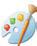 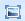 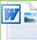 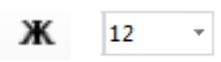 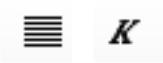 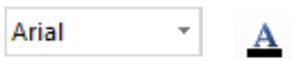 Тоқсан бойынша жиынтық бағалауды өткізу ережелеріТоқсан бойынша жиынтық бағалау кезінде кабинетіңіздегі көмек ретінде қолдануға мүмкін болатын кез келген көрнекі құралдарды (диаграммалар, кестелер, постерлер, плакаттар немесе карталарды) жауып қойыңыз.Тоқсан бойынша жиынтық бағалау басталмас бұрын алғашқы бетінде жазылған нұсқауды оқып, білім алушыларға жұмыстың орындалу ұзақтығын хабарлаңыз. Білім алушыларға жұмыс барысында бір-бірімен сөйлесулеріне болмайтындығын ескертіңіз. Нұсқаулықпен таныстырып болғаннан кейін білім алушыларға тоқсан бойынша жиынтық бағалау басталғанға дейін түсінбеген сұрақтарын қоюға болатындығы туралы айтыңыз.Білім алушылардың жұмысты өздігінен орындап жатқандығына, жұмысты орындау барысында көмек беретін қосымша ресурстарды, мысалы: сөздіктер немесе калькуляторлар (спецификацияда рұқсат берілген жағдайлардан басқа уақытта) пайдалануларына мүмкіндіктерінің жоқ екендігіне көз жеткізіңіз. Олардың жұмыс уақытында бір-біріне көмектесулеріне, көшіріп алуларына және сөйлесулеріне болмайтындығын ескертіңіз.Білім алушыларға дұрыс емес жауапты өшіргішпен өшірудің орнына, қарындашпен сызып қоюды ұсыныңыз.Жұмыс барысында нұсқаулыққа немесе жұмыстың ұзақтығына қатысты білім алушылар тарапынан қойылған сұрақтарға жауап беруге болады. Жекелеген білім алушыларға көмек15ЖОБАберуге негізделген кез келген ақпаратты оқуға, айтуға, өзгертіп айтуға немесе көрсетуге тыйым салынады.Тоқсандық жиынтық бағалаудың аяқталуына 5 минут уақыт қалғандығын үнемі хабарлап отырыңыз.Тоқсандық жиынтық бағалау аяқталғаннан кейін білім алушылардан жұмыстарын тоқтатып, қалам/қарындаштарын партаның үстіне қоюларын өтініңіз.Модерация және балл қоюБарлық мұғалімдер балл қою кестесінің бірдей нұсқасын қолданады. Модерация үдерісінде бірыңғай балл қою кестесінен ауытқушылықты болдырмау үшін жұмыс үлгілерін балл қою кестесіне сәйкес тексеру қажет.16ЖОБА2-ТОҚСАН БОЙЫНША ЖИЫНТЫҚ БАҒАЛАУҒА АРНАЛҒАН ТАПСЫРМАЛАР «Компьютер және дыбыстар» бөлімі бойынша жиынтық бағалауОқу мақсаты	3.1.1.1 Енгізу (мысалы, тінтуір, пернетақта) және шығару құрылғыларын (мысалы, монитор мен принтер) ажырату3.1.2.1 Компьютерлік программалар қолданушының міндеттерін шешу үшін қажет екенін түсіндіру3.2.4.1 Арнайы программаны пайдалана отырып дыбысты жазу, өңдеу және шығару**Бағалау критерийі	Білім алушы•	Қызметі бойынша енгізу мен шығару құрылғыларынажыратады• Компьютерлік бағдарламаның міндеттерін сипаттайды • Дыбысты жазуға арналған бағдарламаны қолданадыОйлау дағдыларының	ҚолданудеңгейіОрындау уақыты	15 минутТапсырмаДыбысты тыңдауға және жазуға арналған енгізу, шығару құрылғыларының атауын жаз.Енгізу құрылғысы: __________________________________________________________Шығару құрылғысы: _________________________________________________________Берілген бағдарламалардың міндеттерін жаз. ______________________________________________________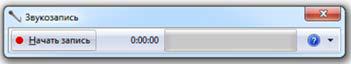 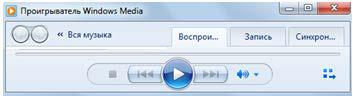 _______________________________________________3.Сәйкестігін анықта.Жазуды бастау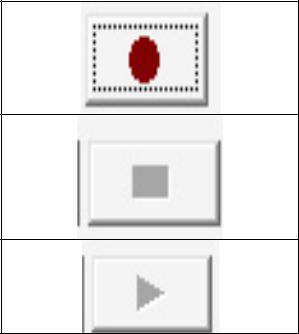 Жазбаны тыңдауЖазбаны тоқтату17ЖОБА18ЖОБА«Компьютер және дыбыстар» бөлімі бойынша жиынтық бағалаудың нәтижесіне қатысты ата-аналарға ақпарат ұсынуға арналған рубрикаБілім алушының аты-жөні: ___________________________________________19ЖОБА«Компьютерлік суреттер» бөлімі бойынша жиынтық бағалауКомпьютерлік бағдарламаның міндеттерін сипаттайдыКомпьютерлік бағдарламаның басқару командаларын қолданадыМеню бағдарламасының құралдарын қолданадыГрафикалық редактордың құралдарын анықтайдыОйлау дағдыларының	ҚолданудеңгейіОрындау уақыты	15 минутТапсырма1. Жағдаятты оқы және компьютерлік бағдарламаның атауын жаз.2. Суретке мұқият қара. Қызыл түспен ерекшеленген командалардың міндетін сипаттап жаз.1._________________________________ _________________________________ _________________________________ _________________________________ 2._________________________________ _________________________________ _________________________________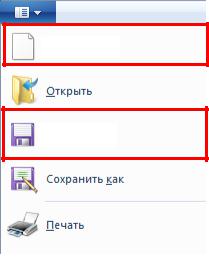 20ЖОБАМеню командаларының міндеттерін жаз.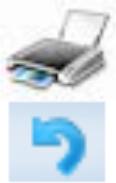 Суретте қандай графикалық құралдар қолданылған? Атауын жаз.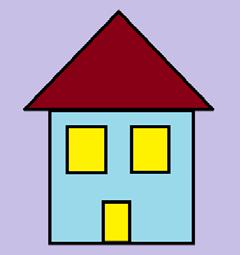 1- құрал: _____________________________2- құрал:_____________________________3- құрал: _____________________________21ЖОБА«Компьютерлік суреттер» бөлімі бойынша жиынтық бағалаудың нәтижесіне қатысты ата-аналарға ақпарат ұсынуға арналған рубрикаБілім алушының аты-жөні: ___________________________________________22ЖОБА2-тоқсан бойынша жиынтық бағалаудың спецификациясыТоқсан бойынша жиынтық бағалаудың мақсатыТоқсан бойынша жиынтық бағалау білім беру мазмұнын жаңарту аясындағы оқу бағдарламасының мазмұнына сәйкес білім алушылардың оқу мақсаттарына жеткендігін тексеруге және тоқсан барысында меңгерген білім, білік және дағдыларын анықтауға бағытталған.Спецификация 3-сыныпта «Ақпараттық коммуникациялық технология «АКТ» пәні бойынша тоқсандық жиынтық бағалаудың мазмұны мен өткізу рәсімін сипаттайды.Тоқсан бойынша жиынтық бағалаудың мазмұнын анықтайтын құжаттар«Ақпараттық коммуникациялық технология «АКТ» пәні бойынша (орта білім беру мазмұнын жаңарту аясындағы) негізгі мектепке арналған оқу бағдарламасы (3-4-сыныптар) (қазақ тілінде оқыту).2-тоқсан бойынша жиынтық бағалауға шолу3.1 Ұзақтығы - 40 минутБалл саны - 163.2 Жиынтық бағалаудың құрылымыТоқсан бойынша жиынтық бағалауда әр түрлі тапсырмалар: көп таңдауы бар сұрақтар, қысқа/толық жауапты қажет ететін сұрақтар қолданылады.Берілген нұсқа қысқа және толық жауапты қажет ететін сұрақтарды қамтитын 6 тапсырмадан тұрады.Қысқа жауапты қажет ететін сұрақтарға білім алушылар есептелген мәні, сөздер немесе қысқа сөйлемдер түрінде жауап береді.Толық жауапты қажет ететін сұрақтарда білім алушыдан максималды балл жинау үшін тапсырманың шешімін табудың әр қадамын анық көрсетуі талап етіледі.Тапсырма бірнеше құрылымдық бөліктерден/сұрақтардан тұруы мүмкін.23ЖОБА24Тапсырма үлгілері және балл қою кестесі«Ақпараттық коммуникациялық технология «АКТ» пәнінен 2-тоқсанға арналған жиынтық бағалаудың тапсырмалары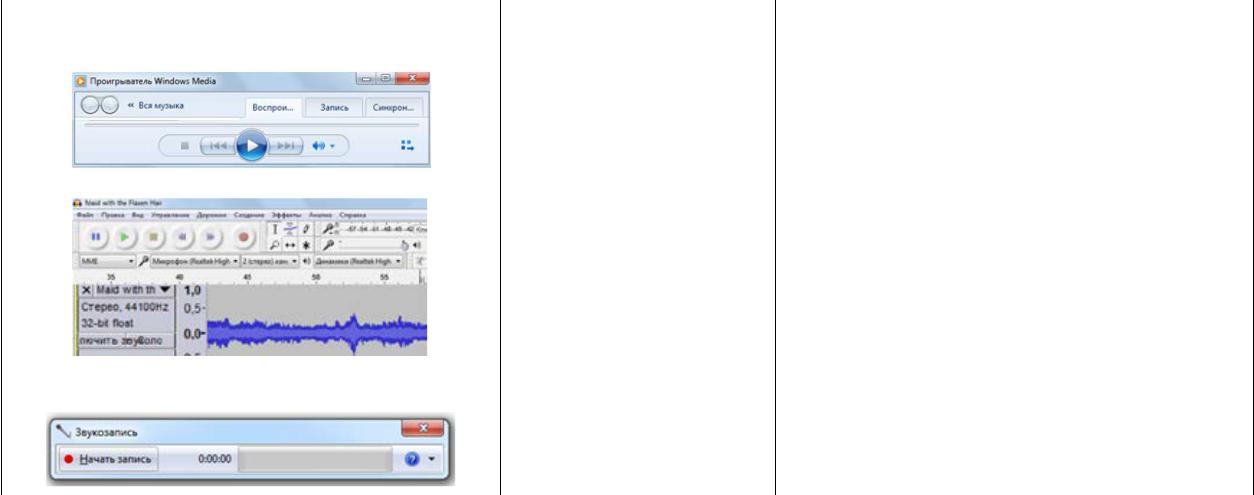 [3]Дыбысты өңдеу бағдарламасының атауын және меню командаларын сәйкестендір.[3]Графикалық редактордың командаларын жаз.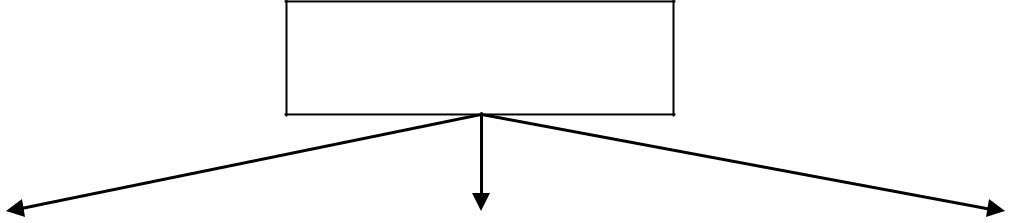 Графикалықредактор______________	______________	_____________[3]ЖОБАЕрекшеленген командалардың ортақ атауын жаз.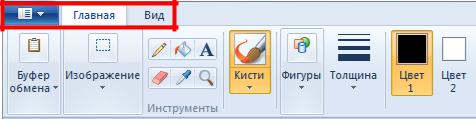 [1]Міндеттері бойынша құралдарды тауып, сәйкестендір.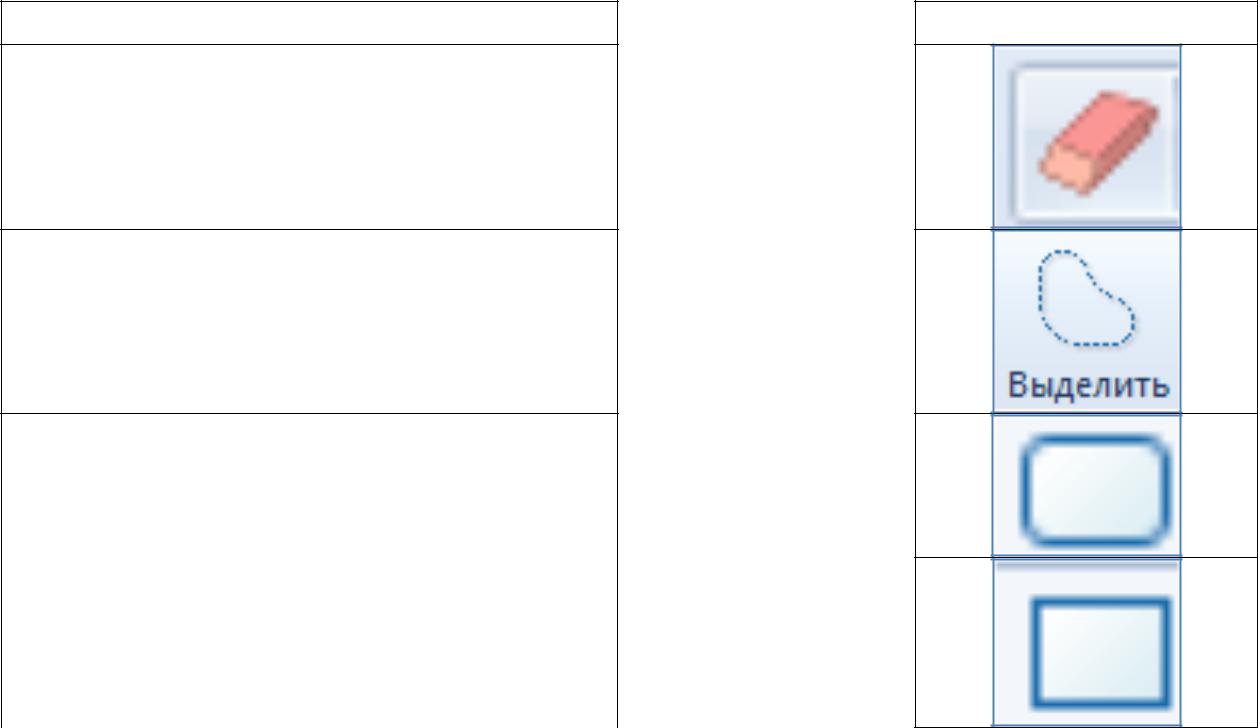 Бұрыштары дөңгеленген квадраттар мен тік төртбұрыштарды салуға мүмкіндік бередіСуреттің белгілі бір бөлігін өшіруге арналғанТік төртбұрыштар салуға арналғанҚисық пішінді үзіндіні таңдауқызметін атқарады[4]Көп нүктенің орнына тиісті командаларды жаз.Графикалық редактор бағдарламасында суретті сақтау үшін Файл — ...................................командасы орындалады.Сақталған суретті ашу үшін Файл — ...................................... командасы орындалады.[2]26ЖОБАБалл қою кестесі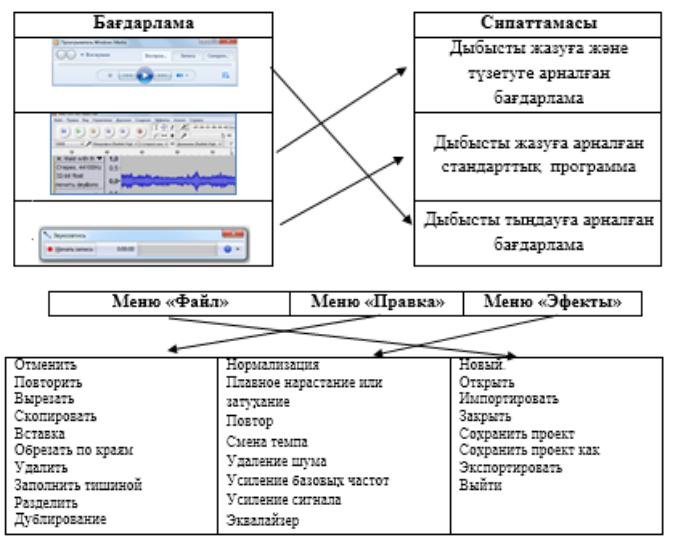 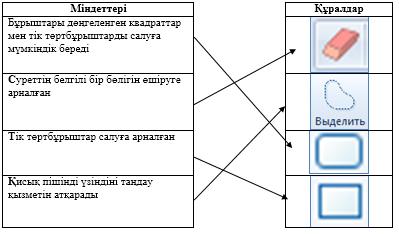 27ЖОБАТоқсан бойынша жиынтық бағалауды өткізу ережелеріТоқсан бойынша жиынтық бағалау кезінде кабинетіңіздегі көмек ретінде қолдануға мүмкін болатын кез келген көрнекі құралдарды (диаграммалар, кестелер, постерлер, плакаттар немесе карталарды) жауып қойыңыз.Тоқсан бойынша жиынтық бағалау басталмас бұрын алғашқы бетінде жазылған нұсқауды оқып, білім алушыларға жұмыстың орындалу ұзақтығын хабарлаңыз. Білім алушыларға жұмыс барысында бір-бірімен сөйлесулеріне болмайтындығын ескертіңіз. Нұсқаулықпен таныстырып болғаннан кейін білім алушыларға тоқсан бойынша жиынтық бағалау басталғанға дейін түсінбеген сұрақтарын қоюға болатындығы туралы айтыңыз.Білім алушылардың жұмысты өздігінен орындап жатқандығына, жұмысты орындау барысында көмек беретін қосымша ресурстарды, мысалы: сөздіктер немесе калькуляторлар (спецификацияда рұқсат берілген жағдайлардан басқа уақытта) пайдалануларына мүмкіндіктерінің жоқ екендігіне көз жеткізіңіз. Олардың жұмыс уақытында бір-біріне көмектесулеріне, көшіріп алуларына және сөйлесулеріне болмайтындығын ескертіңіз.Білім алушыларға дұрыс емес жауапты өшіргішпен өшірудің орнына, қарындашпен сызып қоюды ұсыныңыз.Жұмыс барысында нұсқаулыққа немесе жұмыстың ұзақтығына қатысты білім алушылар тарапынан қойылған сұрақтарға жауап беруге болады. Жекелеген білім алушыларға көмек беруге негізделген кез келген ақпаратты оқуға, айтуға, өзгертіп айтуға немесе көрсетуге тыйым салынады.Тоқсандық жиынтық бағалаудың аяқталуына 5 минут уақыт қалғандығын үнемі хабарлап отырыңыз.Тоқсандық жиынтық бағалау аяқталғаннан кейін білім алушылардан жұмыстарын тоқтатып, қалам/қарындаштарын партаның үстіне қоюларын өтініңіз.Модерация және балл қоюБарлық мұғалімдер балл қою кестесінің бірдей нұсқасын қолданады. Модерация үдерісінде бірыңғай балл қою кестесінен ауытқушылықты болдырмау үшін жұмыс үлгілерін балл қою кестесіне сәйкес тексеру қажет.28ЖОБА3-ТОҚСАН БОЙЫНША ЖИЫНТЫҚ БАҒАЛАУҒА АРНАЛҒАН ТАПСЫРМАЛАР «Шығармашылық және компьютер» бөлімі бойынша жиынтық бағалауОқу мақсаты	3.2.2.1 Қарапайым графикалық редактор құралдарын қолдану3.2.4.2 Арнайы тақырыпқа сай фотосуреттерді қолдану3.2.2.2 Нысанның сыртқы түрін өзгерту (мысалы, қию, бұру, өлшемін өзгерту және т.б.)Бағалау критерийі	Білім алушы• Графикалық редактордың құралдарын анықтайды • Тақырыпқа сәйкес суреттерді қолданады•	Нысанды түзету командаларын пайдаланадыОйлау дағдыларының	ҚолданудеңгейіОрындау уақыты	15 минутПрактикалық жұмысPaint бағдарламасын аш.Суретті сал.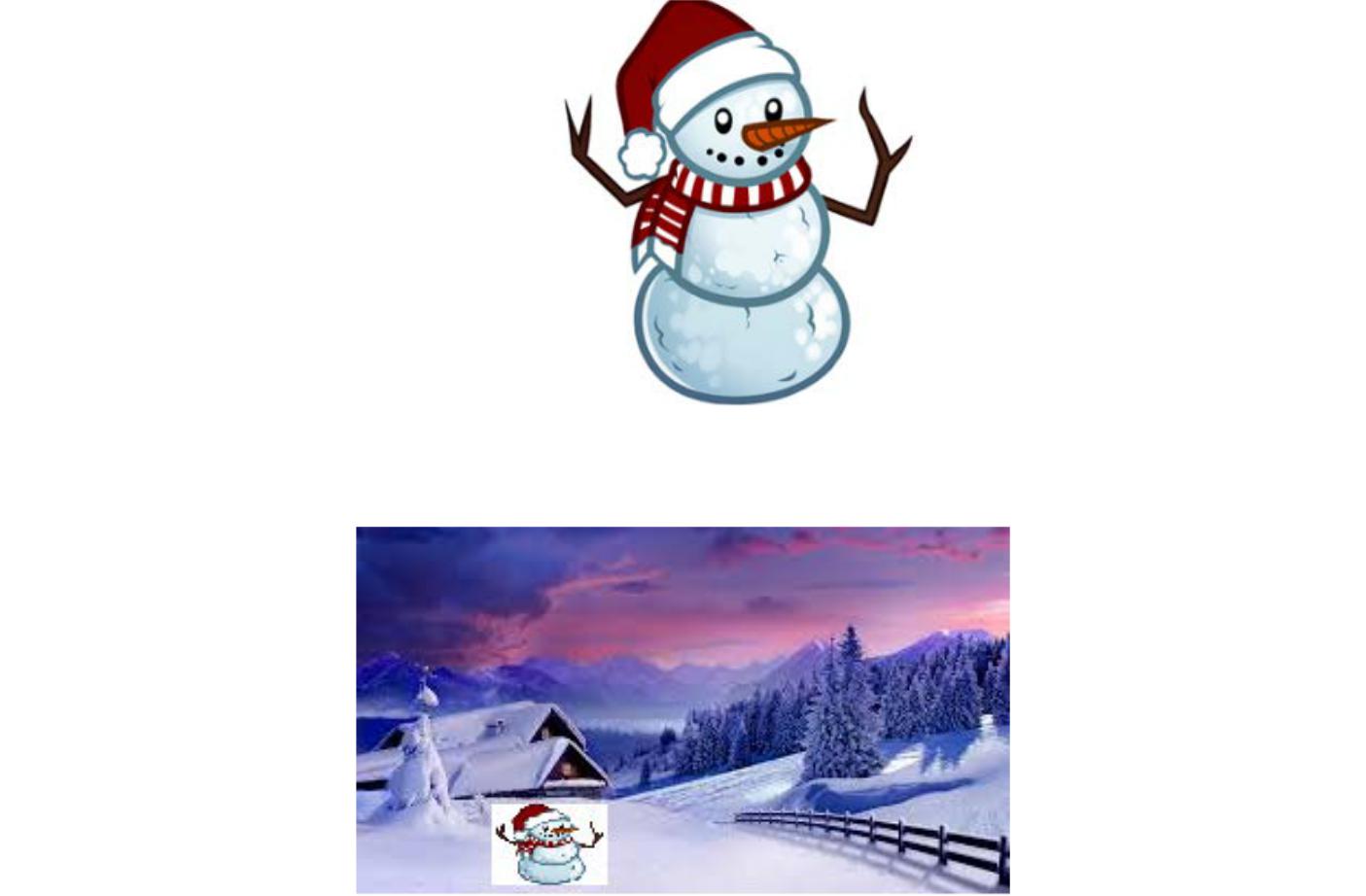 Суретті жұмыс үстеліне сақтап қой. Тақырыпқа сәйкес фотосурет таңдап алып, өз суретіңмен байланыстырып композиция жаса.Мысалы:29ЖОБА30ЖОБА«Шығармашылық және компьютер» бөлімі бойынша жиынтық бағалаудың нәтижесіне қатысты ата-аналарға ақпарат ұсынуға арналған рубрика.Білім алушының аты-жөні: ___________________________________________31ЖОБА«Әлемнің барлығы Интернетте» бөлімі бойынша жиынтық бағалауПрактикалық жұмысҚазақстандық атақты тұлғалардың біреуі туралы презентация жаса және безендір.Ақпаратты іздеу жүйесін (браузер) іске қос.Қазақстандық атақты тұлға туралы ақпараттар (суреті, өмірбаяны т.б) іздеп тап.Табылған ақпаратты презентацияға сал.Презентацияны дайын дизайнның көмегімен безендір.Құжатты жұмыс үстеліне сақта.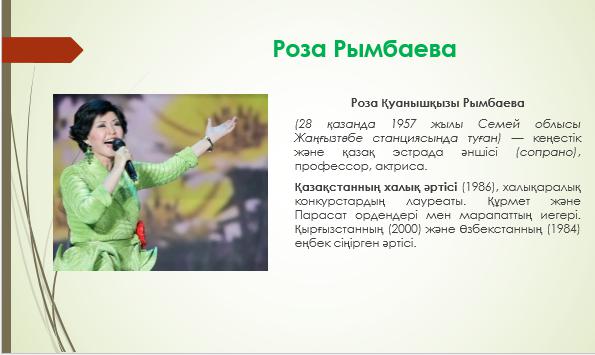 32ЖОБА33ЖОБА«Әлемнің барлығы Ғаламторда» бөлімі бойынша жиынтық бағалаудың нәтижесіне қатысты ата-аналарға ақпарат ұсынуға арналған рубрикаБілім алушының аты-жөні: ___________________________________________34ЖОБА3-тоқсан бойынша жиынтық бағалаудың спецификациясыТоқсан бойынша жиынтық бағалаудың мақсатыТоқсан бойынша жиынтық бағалау білім беру мазмұнын жаңарту аясындағы оқу бағдарламасының мазмұнына сәйкес білім алушылардың оқу мақсаттарына жеткендігін тексеруге және тоқсан барысында меңгерген білім, білік және дағдыларын анықтауға бағытталған.Спецификация 3-сыныпта «Ақпараттық коммуникациялық технология «АКТ»» пәні бойынша тоқсандық жиынтық бағалаудың мазмұны мен өткізу рәсімін сипаттайды.Тоқсан бойынша жиынтық бағалаудың мазмұнын анықтайтын құжаттар«Ақпараттық коммуникациялық технология «АКТ»» пәні бойынша (орта білім беру мазмұнын жаңарту аясындағы) негізгі мектепке арналған оқу бағдарламасы (3-4-сыныптар) (қазақ тілінде оқыту).2-тоқсан бойынша жиынтық бағалауға шолу3.1 Ұзақтығы - 40 минутБалл саны - 163.2 Жиынтық бағалаудың құрылымыТоқсан бойынша жиынтық бағалауда әр түрлі тапсырмалар: көп таңдауы бар сұрақтар, қысқа/толық жауапты қажет ететін сұрақтар қолданылады.Берілген нұсқа қысқа және толық жауапты қажет ететін сұрақтарды қамтитын 7 тапсырмадан тұрады.Қысқа жауапты қажет ететін сұрақтарға білім алушылар есептелген мәні, сөздер немесе қысқа сөйлемдер түрінде жауап береді.Толық жауапты қажет ететін сұрақтарда білім алушыдан максималды балл жинау үшін тапсырманың шешімін табудың әр қадамын анық көрсетуі талап етіледі.Тапсырма бірнеше құрылымдық бөліктерден/сұрақтардан тұруы мүмкін.35ЖОБА36Тапсырма үлгілері және балл қою кестесі«Ақпараттық коммуникациялық технология «АКТ»» пәнінен 3-тоқсанға арналған жиынтық бағалаудың тапсырмаларыСуреттерден кестеде берілген әрекеттерді орындауға көмектесетін құралдарды анықтап, сәйкес нөмірін жаз.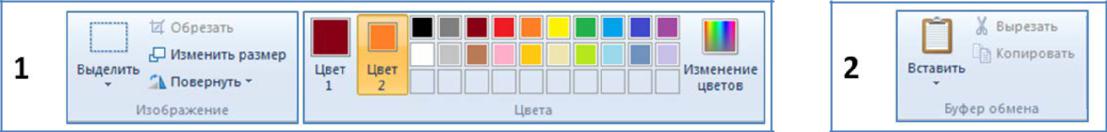 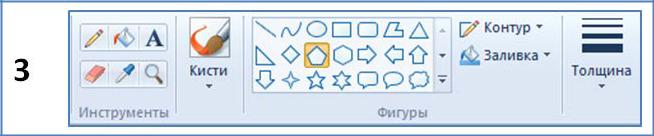 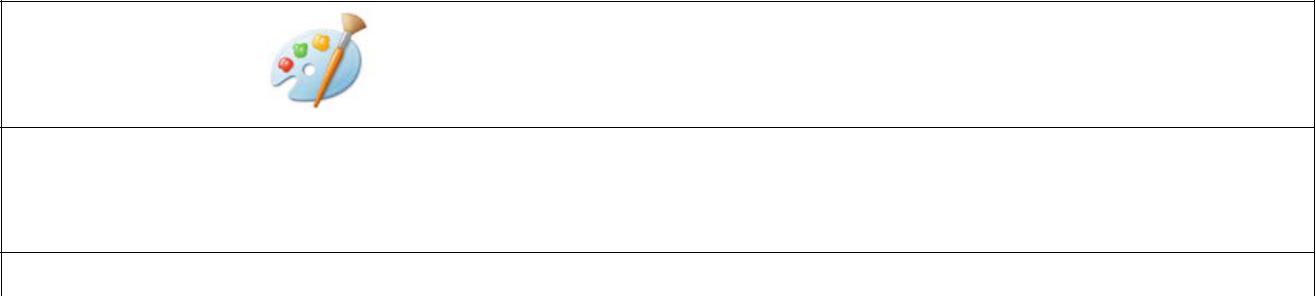 Графикалық редактор[3]Суреттен қию, бұру, өлшемін өзгерту командаларын тауып, қоршап сыз.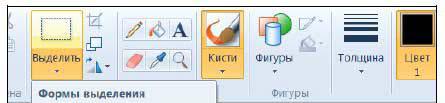 [3]Суреттерге мұқият қара. Сипаттамасы бойынша төмендегі кестеге сәйкес нөмірін жаз.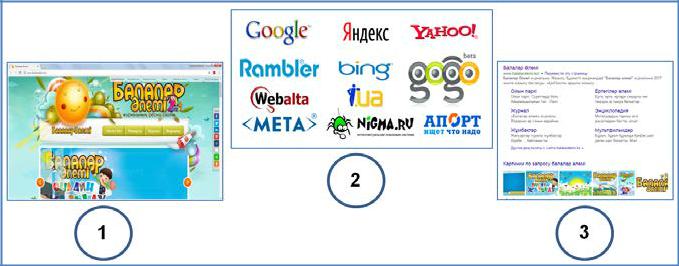 ЖОБА№	СипаттамасыІздеу жүйесі – интернеттен жылдам ақпарат табуға арналған бағдарламаСілтеме – басқа веб-бетке көшуВеб-бет – мәтін, сурет, бейнежазба, дыбыс және әртүрлі сілтемелері бар интернеттегі құжат[3]Берілген терезелер қандай бағдарламада ашылады? Жаз. _______________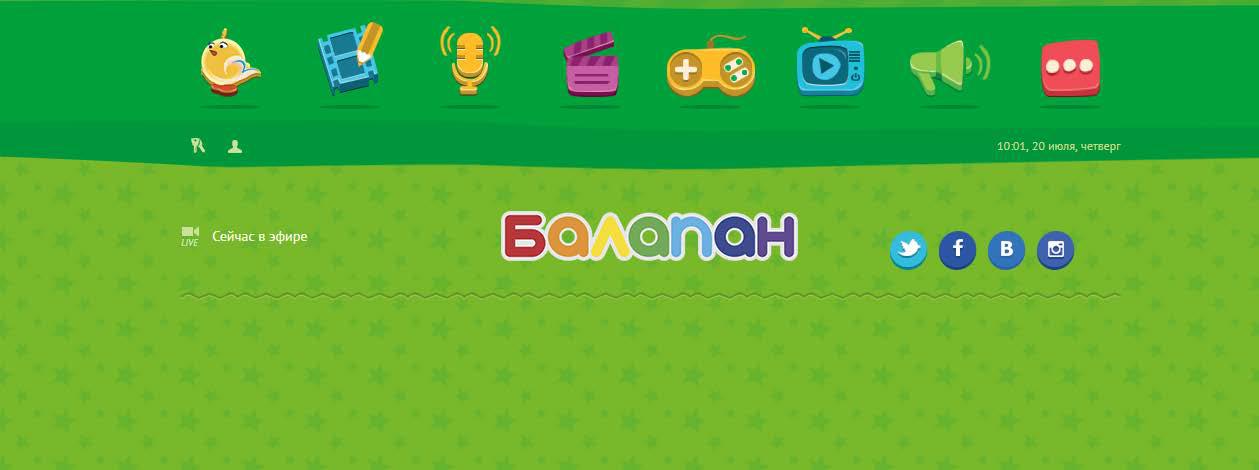 [1]Мәтіндік редакторда орындалған жұмысты белгіле ().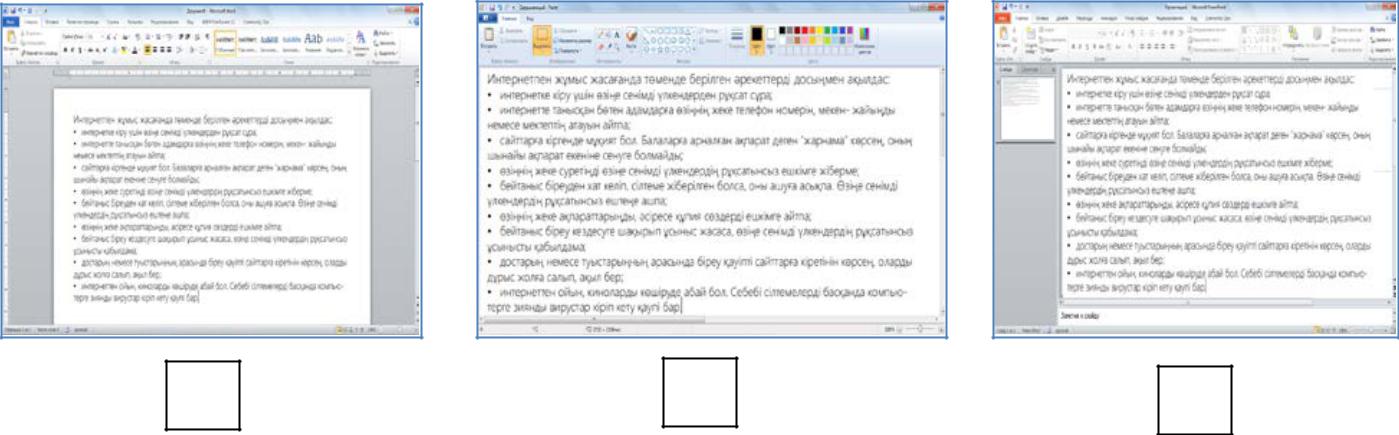 [1] бағдарламасының көмегімен қандай әрекеттер орындауға болады?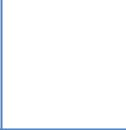 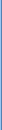 _______________________________________________________________________________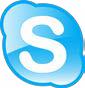 Скайппен жұмыс жасау кезіндегі қауіпсіздік ережесін жаз.________________________________________________________________________________[2]Берілген командалардың міндеттерін жаз.38ЖОБА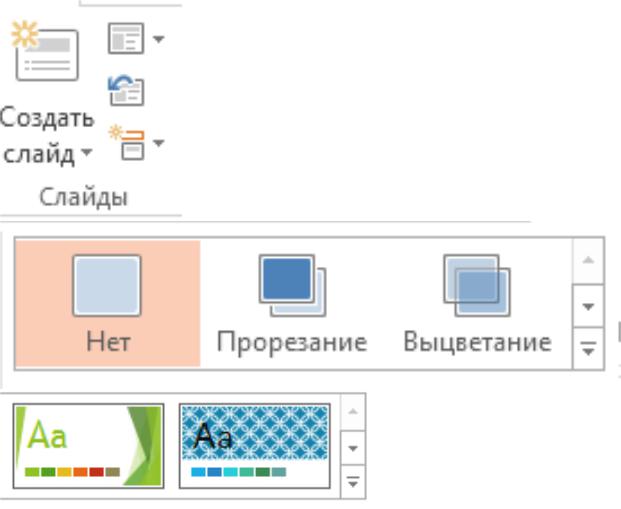 [3]39ЖОБАБалл қою кестесі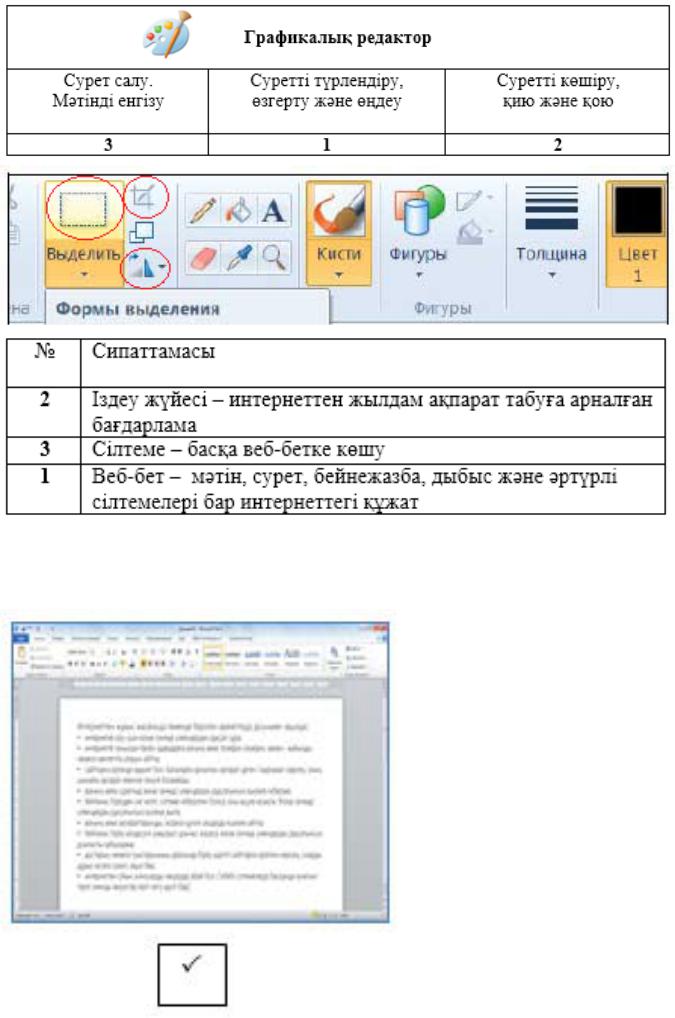 40ЖОБАТоқсан бойынша жиынтық бағалауды өткізу ережелеріТоқсан бойынша жиынтық бағалау кезінде кабинетіңіздегі көмек ретінде қолдануға мүмкін болатын кез келген көрнекі құралдарды (диаграммалар, кестелер, постерлер, плакаттар немесе карталарды) жауып қойыңыз.Тоқсан бойынша жиынтық бағалау басталмас бұрын алғашқы бетінде жазылған нұсқауды оқып, білім алушыларға жұмыстың орындалу ұзақтығын хабарлаңыз. Білім алушыларға жұмыс барысында бір-бірімен сөйлесулеріне болмайтындығын ескертіңіз. Нұсқаулықпен таныстырып болғаннан кейін білім алушыларға тоқсан бойынша жиынтық бағалау басталғанға дейін түсінбеген сұрақтарын қоюға болатындығы туралы айтыңыз.Білім алушылардың жұмысты өздігінен орындап жатқандығына, жұмысты орындау барысында көмек беретін қосымша ресурстарды, мысалы: сөздіктер немесе калькуляторлар (спецификацияда рұқсат берілген жағдайлардан басқа уақытта) пайдалануларына мүмкіндіктерінің жоқ екендігіне көз жеткізіңіз. Олардың жұмыс уақытында бір-біріне көмектесулеріне, көшіріп алуларына және сөйлесулеріне болмайтындығын ескертіңіз.Білім алушыларға дұрыс емес жауапты өшіргішпен өшірудің орнына, қарындашпен сызып қоюды ұсыныңыз.Жұмыс барысында нұсқаулыққа немесе жұмыстың ұзақтығына қатысты білім алушылар тарапынан қойылған сұрақтарға жауап беруге болады. Жекелеген білім алушыларға көмек беруге негізделген кез келген ақпаратты оқуға, айтуға, өзгертіп айтуға немесе көрсетуге тыйым салынады.Тоқсандық жиынтық бағалаудың аяқталуына 5 минут уақыт қалғандығын үнемі хабарлап отырыңыз.Тоқсандық жиынтық бағалау аяқталғаннан кейін білім алушылардан жұмыстарын тоқтатып, қалам/қарындаштарын партаның үстіне қоюларын өтініңіз.Модерация және балл қоюБарлық мұғалімдер балл қою кестесінің бірдей нұсқасын қолданады. Модерация үдерісінде бірыңғай балл қою кестесінен ауытқушылықты болдырмау үшін жұмыс үлгілерін балл қою кестесіне сәйкес тексеру қажет.41ЖОБА4-ТОҚСАН БОЙЫНША ЖИЫНТЫҚ БАҒАЛАУҒА АРНАЛҒАН ТАПСЫРМАЛАР«Презентацяны безендіру» бөлімі бойынша жиынтық бағалауОқу мақсаты	3.2.3.1	Мәтін	мен	бейнелерден	тұратын	қарапайымпрезентациялар жасау3.1.2.4 Компьютерлік программаларда меню командаларынқолдану3.2.4.2 Арнайы тақырыпқа сай фотосуреттерді қолдану3.2.3.3 Презентацияны безендіру үшін дайын безендірудіпайдалануБағалау критерийі	Білім алушы•	Презентацияда мәтін мен бейнелерді қолданады•	Меню бағдарламасының құралдарын қолданады•	Тақырыпқа сәйкес суреттерді қолданады•	Презентация құру үшін дайын дизайнды қолданадыОйлау дағдыларының	ҚолданудеңгейіОрындау уақыты	15 минутПрактикалық жұмыс«Су –тіршілік көзі» тақырыбына презентация жаса. Презентацияның құрылымы:1-слайд: атауы2-слайд: мазмұны3-слайд: мәтін және суретПрезентацияда	дизайн,	анимация,	слайдтар	арасындағы	ауысулар	көрсетілуі	тиіс.Презентацияны жұмыс үстеліне сақта.42ЖОБА«Презентация безендіру» бөлімі бойынша жиынтық бағалаудың нәтижесіне қатысты ата-аналарға ақпарат ұсынуға арналған рубрикаБілім алушының аты-жөні: ___________________________________________43ЖОБА«Мәтін, дыбыс және презентация» бөлімі бойынша жиынтық бағалауОқу мақсаты	3.2.1.1	Мәтіндік	редакторда	қарапайым	сөйлемдердітеруді жүзеге асыру3.2.1.3 Құжаттағы ерекшеленген мәтінді қиып алу, көшіру,қоюБағалау критерийі	Білім алушылар•	Мәтінді	теруде	компьютерлік	бағдарламанықолданады•	Мәтінмен жұмыс жасау командаларын қолданадыОйлау дағдыларының	ҚолданудеңгейіОрындау уақыты	15 минутПрактикалық жұмысМәтіндік редакторды іске қос. Ерекшеліктерін сақтай отырып, мәтінді теріп жаз.22-наурыз – Ұлыстың ұлы күні. Наурыз – жыл басы. Бұл күні күн мен түн теңеледі. Дастарқанға дəстүрлі ет тағамдары, ұлттық тамақтар қойылады. Бұл мейрамның негізгі асы – наурыз көже. Оны жеті түрлі тағамнан пісіреді.Мәтіндегі қалың жазумен берілген сөйлемді көшіріп алып, мәтіннің төменгі жағына 5 рет қой.Мысалы:Бұл күні күн мен түн теңеледі.Бұл күні күн мен түн теңеледі.Бұл күні күн мен түн теңеледі.Бұл күні күн мен түн теңеледі.Бұл күні күн мен түн теңеледі.Құжатты жұмыс үстеліне сақта.44ЖОБА45ЖОБАМәтін, дыбыс және презентация» бөлімі бойынша жиынтық бағалаудың нәтижесіне қатысты ата-аналарға ақпарат ұсынуға арналған рубрикаБілім алушының аты-жөні: ___________________________________________46ЖОБА4-тоқсан бойынша жиынтық бағалаудың спецификациясыТоқсан бойынша жиынтық бағалаудың мақсатыТоқсан бойынша жиынтық бағалау білім беру мазмұнын жаңарту аясындағы оқу бағдарламасының мазмұнына сәйкес білім алушылардың оқу мақсаттарына жеткендігін тексеруге және тоқсан барысында меңгерген білім, білік және дағдыларын анықтауға бағытталған.Спецификация 3-сыныпта «Ақпараттық коммуникациялық технология «АКТ»» пәні бойынша тоқсандық жиынтық бағалаудың мазмұны мен өткізу рәсімін сипаттайды.Тоқсан бойынша жиынтық бағалаудың мазмұнын анықтайтын құжаттар«Ақпараттық коммуникациялық технология «АКТ»» пәні бойынша (орта білім беру мазмұнын жаңарту аясындағы) негізгі мектепке арналған оқу бағдарламасы (3-4-сыныптар) (қазақ тілінде оқыту).2-тоқсан бойынша жиынтық бағалауға шолу3.1 Ұзақтығы - 40 минутБалл саны - 163.2 Жиынтық бағалаудың құрылымыТоқсан бойынша жиынтық бағалауда әр түрлі тапсырмалар: көп таңдауы бар сұрақтар, қысқа/толық жауапты қажет ететін сұрақтар қолданылады.Берілген нұсқа қысқа және толық жауапты қажет ететін сұрақтарды қамтитын 5 тапсырмадан тұрады.Қысқа жауапты қажет ететін сұрақтарға білім алушылар есептелген мәні, сөздер немесе қысқа сөйлемдер түрінде жауап береді.Толық жауапты қажет ететін сұрақтарда білім алушыдан максималды балл жинау үшін тапсырманың шешімін табудың әр қадамын анық көрсетуі талап етіледі.Тапсырма бірнеше құрылымдық бөліктерден/сұрақтардан тұруы мүмкін.47ЖОБА48Тапсырма үлгілері және балл қою кестесі«Ақпараттық коммуникациялық технология «АКТ» пәнінен 4-тоқсанға арналған жиынтық бағалаудың тапсырмалары[2]Сипаттамасы бойынша сызықшаның орнына тиісті команданың атауын сөзді жаз.Керекті сөздер:анимация, демонстрация, көрсету режимі, фонБасынан бастап, ағымдағы слайдтан -______________________________Жасақтау, көркемдеу, безендіру-__________________________________Эффектілер беру-_______________________________________________Қарапайым, құрылымдық, іріктеу, көрсету-_________________________[4]Суретте бейнеленген құралдардың міндетін жаз.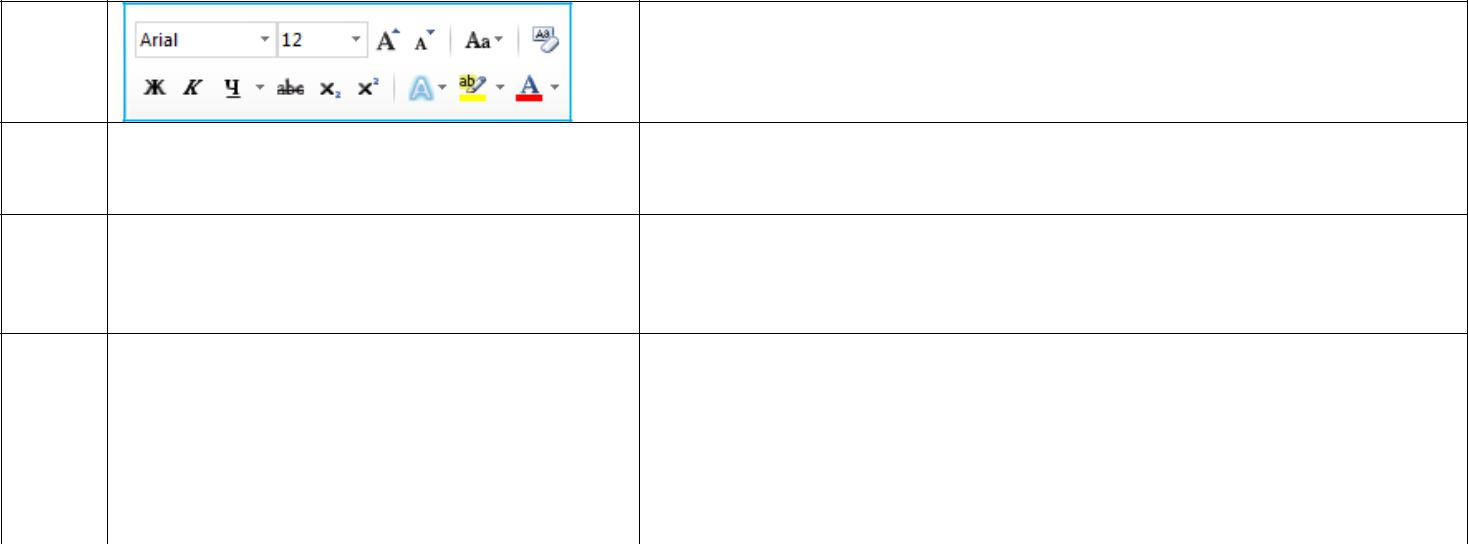 1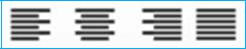 2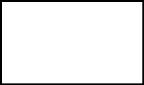 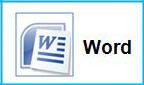 3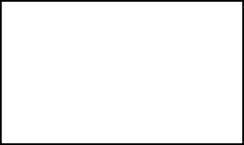 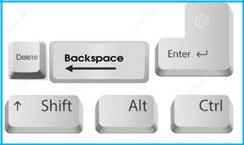 4[4]Берілген пернелердің қызметін жаз.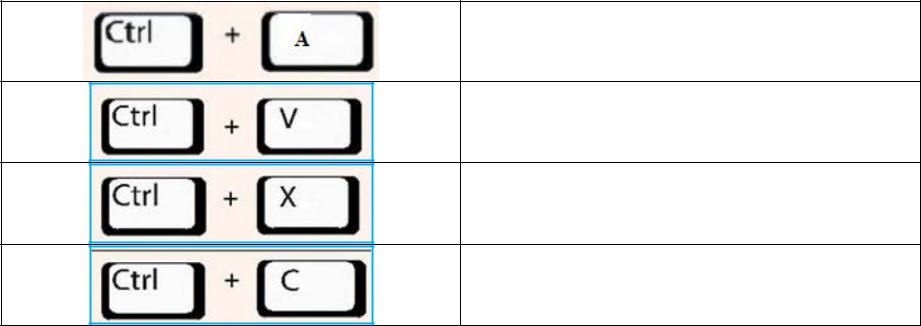 [4]Берілген құралдардың міндетін анықтап жаз.______________________________________________________________________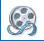 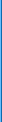 ЖОБА______________________________________________________________________ [2]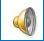 50ЖОБАБалл қою кестесі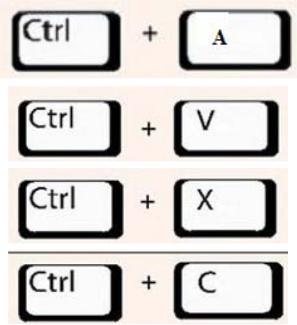 51ЖОБАТоқсан бойынша жиынтық бағалауды өткізу ережелеріТоқсан бойынша жиынтық бағалау кезінде кабинетіңіздегі көмек ретінде қолдануға мүмкін болатын кез келген көрнекі құралдарды (диаграммалар, кестелер, постерлер, плакаттар немесе карталарды) жауып қойыңыз.Тоқсан бойынша жиынтық бағалау басталмас бұрын алғашқы бетінде жазылған нұсқауды оқып, білім алушыларға жұмыстың орындалу ұзақтығын хабарлаңыз. Білім алушыларға жұмыс барысында бір-бірімен сөйлесулеріне болмайтындығын ескертіңіз. Нұсқаулықпен таныстырып болғаннан кейін білім алушыларға тоқсан бойынша жиынтық бағалау басталғанға дейін түсінбеген сұрақтарын қоюға болатындығы туралы айтыңыз.Білім алушылардың жұмысты өздігінен орындап жатқандығына, жұмысты орындау барысында көмек беретін қосымша ресурстарды, мысалы: сөздіктер немесе калькуляторлар (спецификацияда рұқсат берілген жағдайлардан басқа уақытта) пайдалануларына мүмкіндіктерінің жоқ екендігіне көз жеткізіңіз. Олардың жұмыс уақытында бір-біріне көмектесулеріне, көшіріп алуларына және сөйлесулеріне болмайтындығын ескертіңіз.Білім алушыларға дұрыс емес жауапты өшіргішпен өшірудің орнына, қарындашпен сызып қоюды ұсыныңыз.Жұмыс барысында нұсқаулыққа немесе жұмыстың ұзақтығына қатысты білім алушылар тарапынан қойылған сұрақтарға жауап беруге болады. Жекелеген білім алушыларға көмек беруге негізделген кез келген ақпаратты оқуға, айтуға, өзгертіп айтуға немесе көрсетуге тыйым салынады.Тоқсандық жиынтық бағалаудың аяқталуына 5 минут уақыт қалғандығын үнемі хабарлап отырыңыз.Тоқсандық жиынтық бағалау аяқталғаннан кейін білім алушылардан жұмыстарын тоқтатып, қалам/қарындаштарын партаның үстіне қоюларын өтініңіз.Модерация және балл қоюБарлық мұғалімдер балл қою кестесінің бірдей нұсқасын қолданады. Модерация үдерісінде бірыңғай балл қою кестесінен ауытқушылықты болдырмау үшін жұмыс үлгілерін балл қою кестесіне сәйкес тексеру қажет.52Оқу мақсаты3.1.3.1Цифрлыққұрылғыларменқұрылғыларменжұмысжасаудақауіпсіздік техникасының негізгі ережелерін сақтауқауіпсіздік техникасының негізгі ережелерін сақтауқауіпсіздік техникасының негізгі ережелерін сақтауқауіпсіздік техникасының негізгі ережелерін сақтауқауіпсіздік техникасының негізгі ережелерін сақтауқауіпсіздік техникасының негізгі ережелерін сақтау3.1.1.1 Енгізу (мысалы, тінтуір, пернетақта) және шығару3.1.1.1 Енгізу (мысалы, тінтуір, пернетақта) және шығару3.1.1.1 Енгізу (мысалы, тінтуір, пернетақта) және шығару3.1.1.1 Енгізу (мысалы, тінтуір, пернетақта) және шығару3.1.1.1 Енгізу (мысалы, тінтуір, пернетақта) және шығару3.1.1.1 Енгізу (мысалы, тінтуір, пернетақта) және шығаруқұрылғыларын (мысалы, монитор мен принтер) ажыратуқұрылғыларын (мысалы, монитор мен принтер) ажыратуқұрылғыларын (мысалы, монитор мен принтер) ажыратуқұрылғыларын (мысалы, монитор мен принтер) ажыратуқұрылғыларын (мысалы, монитор мен принтер) ажыратуқұрылғыларын (мысалы, монитор мен принтер) ажырату3.1.2.4КомпьютерлікКомпьютерлікпрограммалардапрограммалардаменюкомандаларын қолданукомандаларын қолданукомандаларын қолдану3.1.2.3 Файл және бума ұғымдарын түсіндіру3.1.2.3 Файл және бума ұғымдарын түсіндіру3.1.2.3 Файл және бума ұғымдарын түсіндіру3.1.2.3 Файл және бума ұғымдарын түсіндіру3.1.2.3 Файл және бума ұғымдарын түсіндіруБағалау критерийіБілім алушыБілім алушы•Цифрлыққұрылғыларменқұрылғыларменжұмысжасаудақауіпсіздік техникасының ережелерін. қолданадықауіпсіздік техникасының ережелерін. қолданадықауіпсіздік техникасының ережелерін. қолданадықауіпсіздік техникасының ережелерін. қолданадықауіпсіздік техникасының ережелерін. қолданады•Қызметібойыншаенгізуменшығаруқұрылғыларын ажыратадықұрылғыларын ажыратадықұрылғыларын ажыратадыТұжырымҚұралдарКомпьютерде  белгілі  бірКомпьютерде  белгілі  бірКомпьютерде  белгілі  біратауменатауменбумасақталатын мәліметтер жиынтығысақталатын мәліметтер жиынтығысақталатын мәліметтер жиынтығысақталатын мәліметтер жиынтығыбумаМәліметтержиынтығынжиынтығынсақтауғасақтауғафайларналғанфайларналғанБағалау критерийіБағалау критерийіТапсырмаТапсырмаДескрипторДескрипторБаллБағалау критерийіБағалау критерийі№Білім алушы№Білім алушыЦифрлық құрылғыларменЦифрлық құрылғылармен11-   сурет   бойынша   қауіпсіздік1-   сурет   бойынша   қауіпсіздік1жұмысжасаудаережесін жазады;қауіпсіздік техникасыныңқауіпсіздік техникасыныңқауіпсіздік техникасыныңқауіпсіздік техникасының2-   сурет   бойынша   қауіпсіздік2-   сурет   бойынша   қауіпсіздік1ережелерін. қолданадыережелерін. қолданадыережесін жазады;Қызметі бойынша енгізуҚызметі бойынша енгізу2бірінші енгізу құралын анықтайды;бірінші енгізу құралын анықтайды;1мен шығарумен шығаруекінші енгізу құралын анықтайды;екінші енгізу құралын анықтайды;1құрылғыларынқұрылғыларынбірінші шығару құралын анықтайды;бірінші шығару құралын анықтайды;1ажыратады.ажыратады.екінші шығару құралын анықтайды;екінші шығару құралын анықтайды;1Менюбағдарламасыныңбағдарламасының3ұлғайтқыш құралын сәйкестендіреді;1құралдарын қолданадықұралдарын қолданадықұралдарын қолданадықұралдарын қолданадықұралдарын қолданадықұралдарын қолданадыөшіру құралын сәйкестендіреді;1бұру құралын сәйкестендіреді;1Бумажәнефайл4бума ұғымын анықтайды;1ұғымдарыныңұғымдарыныңұғымдарыныңұғымдарыныңфайл ұғымын анықтайды.1қолданысын түсіндіредіқолданысын түсіндіредіқолданысын түсіндіредіБарлығыБарлығы11Бағалау критерийлеріБағалау критерийлеріБағалау критерийлеріОқу жетістіктерінің деңгейіОқу жетістіктерінің деңгейіОқу жетістіктерінің деңгейіОқу жетістіктерінің деңгейіОқу жетістіктерінің деңгейіОқу жетістіктерінің деңгейіОқу жетістіктерінің деңгейіБағалау критерийлеріБағалау критерийлеріБағалау критерийлеріБағалау критерийлеріБағалау критерийлеріБағалау критерийлеріТөменОрташаОрташаОрташаОрташаОрташаОрташаЖоғарыЖоғарыЖоғарыЖоғарыЖоғарыЖоғарыЖоғарыТөменОрташаОрташаОрташаОрташаОрташаОрташаЖоғарыЖоғарыЖоғарыЖоғарыЖоғарыЖоғарыЖоғарыЦифрлыққұрылғыларменқұрылғыларменЦифрлыққұрылғылармен  жұмысқұрылғылармен  жұмысқұрылғылармен  жұмысқұрылғылармен  жұмысқұрылғылармен  жұмысБірінші /екінші сурет бойыншаБірінші /екінші сурет бойыншаБірінші /екінші сурет бойыншаБірінші /екінші сурет бойыншаБірінші /екінші сурет бойыншаБірінші /екінші сурет бойыншаБірінші /екінші сурет бойыншаЦифрлыққұрылғыларменқұрылғыларменқұрылғыларменқұрылғыларменқұрылғыларменқұрылғыларменжұмыс жасаудажұмыс жасаудақауіпсіздікжасаукезіндегікезіндегіқауіпсіздікқауіпсіздікқауіпсіздікқауіпсіздік  ережелерін  құрыпқауіпсіздік  ережелерін  құрыпқауіпсіздік  ережелерін  құрыпқауіпсіздік  ережелерін  құрыпқауіпсіздік  ережелерін  құрыпқауіпсіздік  ережелерін  құрыпқауіпсіздік  ережелерін  құрыпжұмысжасаужасаукезіндегікезіндегікезіндегікезіндегікезіндегітехникасыныңтехникасыныңережелерінтехникасыныңтехникасыныңережелерін жазудаережелерін жазудаережелерін жазудаережелерін жазудажазуда қателеседі.жазуда қателеседі.жазуда қателеседі.жазуда қателеседі.жазуда қателеседі.жазуда қателеседі.жазуда қателеседі.қауіпсіздіктехникасыныңтехникасыныңтехникасыныңтехникасыныңтехникасыныңтехникасыныңқолданады.қолданады.қиналады.ережелерін жазады.ережелерін жазады.ережелерін жазады.ережелерін жазады.ережелерін жазады.ережелерін жазады.ережелерін жазады.ережелерін жазады.Қызметібойынша  енгізубойынша  енгізуЕнгізу және шығару құрылғыларынЕнгізу және шығару құрылғыларынЕнгізу және шығару құрылғыларынЕнгізу және шығару құрылғыларынЕнгізу және шығару құрылғыларынЕнгізу және шығару құрылғыларынЕнгізу/шығару құрылғыларыншығару құрылғыларыншығару құрылғыларыншығару құрылғыларыншығару құрылғыларыншығару құрылғыларынЕнгізужәнешығарушығарушығарушығарушығарумен шығару құрылғыларынмен шығару құрылғыларынмен шығару құрылғыларынажыратуда қиналады.ажыратуда қиналады.ажыратуда қиналады.анықтауда қателіктер жібереді.анықтауда қателіктер жібереді.анықтауда қателіктер жібереді.анықтауда қателіктер жібереді.анықтауда қателіктер жібереді.анықтауда қателіктер жібереді.анықтауда қателіктер жібереді.құрылғыларынқұрылғыларынқұрылғыларындұрысдұрысдұрысдұрысдұрысажыратады.ажыратады.анықтайды.анықтайды.ажыратады.ажыратады.анықтайды.анықтайды.МенюбағдарламасыныңбағдарламасыныңМенюбағдарламасыныңбағдарламасыныңбағдарламасыныңбағдарламасыныңҰлғайтқыш/өшіру/бұруҰлғайтқыш/өшіру/бұруҰлғайтқыш/өшіру/бұруҰлғайтқыш/өшіру/бұруҰлғайтқыш/өшіру/бұруҰлғайтқыш/өшіру/бұруҰлғайтқыш/өшіру/бұруМенюбағдарламасыныңбағдарламасыныңбағдарламасыныңбағдарламасыныңбағдарламасыныңбағдарламасыныңқұралдарын қолданады.құралдарын қолданады.құралдарын қолданады.құралдарын ажыратуда қиналадықұралдарын ажыратуда қиналадықұралдарын ажыратуда қиналадықұралдарын ажыратуда қиналадықұралдарын ажыратуда қиналадықұралдарын ажыратуда қиналадықұралдарынқұралдарынанықтаудаанықтаудаанықтаудаанықтаудаанықтаудақұралдарынқұралдарындұрысдұрысдұрысдұрысдұрысқателеседі.қателеседі.ажыратады.ажыратады.БумажәнефайлБума  жәнеБума  жәнефайлұғымдарыныңұғымдарыныңұғымдарыныңБума/файлұғымдарыныңұғымдарыныңұғымдарыныңұғымдарыныңұғымдарыныңБумажәнефайлфайлфайлфайлфайлұғымдарының  қолданысынұғымдарының  қолданысынұғымдарының  қолданысынқолданысын түсіндіруде қиналады.қолданысын түсіндіруде қиналады.қолданысын түсіндіруде қиналады.қолданысын түсіндіруде қиналады.қолданысын түсіндіруде қиналады.қолданысын түсіндіруде қиналады.қолданысынқолданысынтүсіндірудетүсіндірудетүсіндірудетүсіндірудетүсіндірудеұғымдарыныңұғымдарыныңұғымдарыныңқолданысынқолданысынқолданысынқолданысынқолданысынтүсіндіреді.түсіндіреді.қателеседі.қателеседі.түсіндіреді.түсіндіреді.МіндетіКомпьютерлік бағдарламаҚұралдарҚұралдарҚұралдарҚұралдарҚұралдарМәтіндік редактордағы қызметіБағалау критерийіБағалау критерийіТапсырмаДескрипторБалл№№Білім алушыБілім алушыКомпьютерлік1біріншікомпьютерліккомпьютерлік1бағдарламаныңбағдарламаны анықтайды;бағдарламаны анықтайды;міндеттерін сипаттайдыміндеттерін сипаттайдыміндеттерін сипаттайдыміндеттерін сипаттайдыекінші компьютерлік бағдарламаныекінші компьютерлік бағдарламаныекінші компьютерлік бағдарламаны1анықтайды;Мәтіндікредактор2біріншіқұралдыңқызметін1құралдарыныңқызметінсипаттайды;сипаттайды;сипаттайдысипаттайдыекіншіқұралдыңқызметін1сипаттайды;сипаттайды;үшіншіқұралдыңқызметін1сипаттайды;сипаттайды;Қаріптіпішімдеу3қаріптіпішімдеудіңбірінші1құралдарын анықтайдықұралдарын анықтайдықұралын анықтайды;құралын анықтайды;қаріпті пішімдеудің екінші құралынқаріпті пішімдеудің екінші құралынқаріпті пішімдеудің екінші құралын1анықтайды;қаріптіпішімдеудіңүшінші1құралын анықтайды.құралын анықтайды.Барлығы:8Бағалау критерийлеріБағалау критерийлеріОқу жетістіктерінің деңгейіОқу жетістіктерінің деңгейіОқу жетістіктерінің деңгейіОқу жетістіктерінің деңгейіОқу жетістіктерінің деңгейіБағалау критерийлеріБағалау критерийлеріБағалау критерийлеріБағалау критерийлеріТөменТөменТөменТөменОрташаОрташаЖоғарыЖоғарыЖоғарыЖоғарыТөменТөменТөменТөменОрташаОрташаЖоғарыЖоғарыЖоғарыЖоғарыКомпьютерлікбағдарламаныңКомпьютерлікбағдарламаныңбағдарламаныңбағдарламаныңКомпьютерлікбағдарламалардыңбағдарламалардыңбағдарламалардыңбағдарламалардыңКомпьютерлікміндеттерін сипаттайды.міндеттерін сипаттайды.міндеттерін сипаттауда қиналады.міндеттерін сипаттауда қиналады.міндеттерін сипаттауда қиналады.міндеттерін сипаттауда қиналады.біріншісін/екіншісінбіріншісін/екіншісінанықтаудаанықтаудаанықтаудабағдарламаныңміндеттерінміндеттерінміндеттерінқателіктер жібереді.қателіктер жібереді.сипаттайды.қателіктер жібереді.қателіктер жібереді.сипаттайды.Мәтіндік редактор құралдарыныңМәтіндік редактор құралдарыныңМәтіндік редактор құралдарыныңМәтіндік редактор құралдарыныңМәтіндік редактор құралдарыныңМәтіндік редактор құралдарыныңМәтіндікредактордыңредактордыңредактордыңМәтіндікредакторредакторредакторқызметін сипаттайды.қызметін сипаттайды.қызметін сипаттауда қиналады.қызметін сипаттауда қиналады.қызметін сипаттауда қиналады.қызметін сипаттауда қиналады.бірінші/екінші/үшіншібірінші/екінші/үшіншібірінші/екінші/үшіншібірінші/екінші/үшіншібірінші/екінші/үшіншіқұралдарыныңқызметінқызметінқызметінқұралдарыныңқызметінқызметінқызметінсипаттайды.сипаттауда қателіктер жібереді.сипаттауда қателіктер жібереді.сипаттауда қателіктер жібереді.сипаттауда қателіктер жібереді.сипаттауда қателіктер жібереді.Қаріпті  пішімдеу  құралдарынҚаріпті  пішімдеу  құралдарынҚаріпті   пішімдеу   құралдарынҚаріпті   пішімдеу   құралдарынҚаріпті   пішімдеу   құралдарынҚаріпті   пішімдеу   құралдарынЖазустилі/түсі/түзетустилі/түсі/түзетустилі/түсі/түзетустилі/түсі/түзетуҚаріптіпішімдеупішімдеупішімдеуанықтайды.анықтауда қиналады.анықтауда қиналады.анықтауда қиналады.анықтауда қиналады.командаларынанықтаудаанықтаудаанықтаудақұралдарындұрысдұрысдұрысқателіктер жібереді.қателіктер жібереді.анықтайды.қателіктер жібереді.қателіктер жібереді.анықтайды.№БөлімТақырыпТақырыпОқу мақсатыОқу мақсатыОқу мақсатыТапсырма сипатыТапсырма сипатыТапсырмаЖалпысаныБалл1КомпьютерКомпьютердіңКомпьютердің3.1.1.1   Енгізу  (мысалы,   тінтуір,3.1.1.1   Енгізу  (мысалы,   тінтуір,3.1.1.1   Енгізу  (мысалы,   тінтуір,3.1.1.1   Енгізу  (мысалы,   тінтуір,Білім алушылар қысқа жауапты талапБілім алушылар қысқа жауапты талапБілім алушылар қысқа жауапты талап12жәнеқұрылғыларықұрылғыларыпернетақта)пернетақта)жәнешығаруететін 1тапсырманы орындайдыететін 1тапсырманы орындайдыететін 1тапсырманы орындайдыпрограммаларқұрылғыларын (мысалы, монитор менқұрылғыларын (мысалы, монитор менқұрылғыларын (мысалы, монитор менқұрылғыларын (мысалы, монитор мен(ортақ тақырыппринтер) ажыратупринтер) ажырату«Жанды«ЖандыФайлдармен3.1.2.3 Файл және бума ұғымдарын3.1.2.3 Файл және бума ұғымдарын3.1.2.3 Файл және бума ұғымдарын3.1.2.3 Файл және бума ұғымдарынБілім алушылар қысқа жауапты талапБілім алушылар қысқа жауапты талапБілім алушылар қысқа жауапты талап12табиғат»)Файлдармен3.1.2.3 Файл және бума ұғымдарын3.1.2.3 Файл және бума ұғымдарын3.1.2.3 Файл және бума ұғымдарын3.1.2.3 Файл және бума ұғымдарынБілім алушылар қысқа жауапты талапБілім алушылар қысқа жауапты талапБілім алушылар қысқа жауапты талап12бумалартүсіндірутүсіндіруететін 1 тапсырманы орындайдыететін 1 тапсырманы орындайдыететін 1 тапсырманы орындайдыПрограммаларПрограммалар3.1.2.1КомпьютерлікКомпьютерлікпрограммаларБілімалушыларсәйкестендіруге13терезесіқолданушыныңқолданушыныңміндеттерін  шешуміндеттерін  шешуарналған 1 тапсырманы орындайдыарналған 1 тапсырманы орындайдыарналған 1 тапсырманы орындайдыүшін қажет екенін түсіндіруүшін қажет екенін түсіндіруүшін қажет екенін түсіндіруүшін қажет екенін түсіндіру2Сөз артында сөзМәтіндітеру3.2.1.1МәтіндікМәтіндікредактордаБілім алушылар қысқа жауапты талапБілім алушылар қысқа жауапты талапБілім алушылар қысқа жауапты талап11(ортақ тақырып:және өңдеуқарапайым сөйлемдерді теруді жүзегеқарапайым сөйлемдерді теруді жүзегеқарапайым сөйлемдерді теруді жүзегеқарапайым сөйлемдерді теруді жүзегеететін«Жақсы   дегенасыру1 тапсырманы орындайды1 тапсырманы орындайды1 тапсырманы орындайдыне, жаман дегенне, жаман деген3.1.2.2КомпьютерлікБілім алушылар қысқа жауапты талапБілім алушылар қысқа жауапты талапБілім алушылар қысқа жауапты талап12не?» )3.1.2.2КомпьютерлікБілім алушылар қысқа жауапты талапБілім алушылар қысқа жауапты талапБілім алушылар қысқа жауапты талап12программаларда файлдарды ашу жәнепрограммаларда файлдарды ашу жәнепрограммаларда файлдарды ашу жәнепрограммаларда файлдарды ашу жәнеететінсақтау командаларын пайдаланусақтау командаларын пайдаланусақтау командаларын пайдаланусақтау командаларын пайдалану1 тапсырманы орындайды1 тапсырманы орындайды1 тапсырманы орындайдыМәтінді3.1.2.4КомпьютерлікБілім алушылар ашық түрдегі толықБілім алушылар ашық түрдегі толықБілім алушылар ашық түрдегі толық12пішімдеупрограммаларда мәзір командаларынпрограммаларда мәзір командаларынпрограммаларда мәзір командаларынпрограммаларда мәзір командаларынжауапты талап ететін 1 тапсырманыжауапты талап ететін 1 тапсырманыжауапты талап ететін 1 тапсырманықолдануорындайдыорындайды3.2.1.2  Қаріпті  пішімдеу  (қаріптің3.2.1.2  Қаріпті  пішімдеу  (қаріптің3.2.1.2  Қаріпті  пішімдеу  (қаріптің3.2.1.2  Қаріпті  пішімдеу  (қаріптіңБілімалушыларсәйкестендіруге13жазылу стилі, түсі, түзету)жазылу стилі, түсі, түзету)жазылу стилі, түсі, түзету)жазылу стилі, түсі, түзету)арналған 1 тапсырманы орындайдыарналған 1 тапсырманы орындайдыарналған 1 тапсырманы орындайды3.2.1.3ҚұжаттағыҚұжаттағыерекшеленгенБілімалушыларқысқа  жауапты11мәтінді қиып алу, көшіру, қоюмәтінді қиып алу, көшіру, қоюмәтінді қиып алу, көшіру, қоюмәтінді қиып алу, көшіру, қоюталапететін1   тапсырманыорындайдыорындайдыБарлығы816Веб-камерашығару құралыПринтеренгізу құралыПринтерБағдарламаСипаттамасыКомандаКоманданың қызметіҚұралдарҚұралдарҚұралдарҚұралдарҚұралдарҚұралдарҚұралдарҚұралдарҚызметі.Қаріптің түрін және түсін таңдау.Жартылай қарайтылған қаріпті жәнеөлшемін таңдау.Мәтінді ені бойымен түзеу жәнекурсивті таңдау.1234Құралдар«Қою»Мәтіннің қажеттіКөшірілген ақпараттақтасынанбатырмасынбөлігінорналасатын жерге«Көшіру»шертемізбелгілеймізмеңзердібатырмасынорналастырамызшертемізЖауабы:Сұрақ №ЖауапЖауапБаллҚосымша ақпарат1Веб-камера - енгізу құралыВеб-камера - енгізу құралыВеб-камера - енгізу құралыВеб-камера - енгізу құралыВеб-камера - енгізу құралыВеб-камера - енгізу құралыВеб-камера - енгізу құралыВеб-камера - енгізу құралыВеб-камера - енгізу құралыВеб-камера - енгізу құралыВеб-камера - енгізу құралы1Принтер- шығару құрылғысыПринтер- шығару құрылғысыПринтер- шығару құрылғысыПринтер- шығару құрылғысыПринтер- шығару құрылғысыПринтер- шығару құрылғысыПринтер- шығару құрылғысыПринтер- шығару құрылғысыПринтер- шығару құрылғысыПринтер- шығару құрылғысыПринтер- шығару құрылғысы12БумаБумаБумаБумаБумаБумаБумаБумаБумаБумаБума1ФайлФайлФайлФайлФайлФайлФайлФайлФайлФайлФайл13Графикалық редакторГрафикалық редакторГрафикалық редакторГрафикалық редакторГрафикалық редакторГрафикалық редакторГрафикалық редакторГрафикалық редакторГрафикалық редактор1Әр дұрыс сәйкестікГрафикалық редакторГрафикалық редакторГрафикалық редакторГрафикалық редакторГрафикалық редакторГрафикалық редакторГрафикалық редакторГрафикалық редакторГрафикалық редакторүшін 1 балл қойыладыГрафикалық редакторГрафикалық редакторГрафикалық редакторГрафикалық редакторГрафикалық редакторГрафикалық редакторГрафикалық редакторГрафикалық редакторГрафикалық редакторүшін 1 балл қойыладыСуретті көруге арналған бағдарламаСуретті көруге арналған бағдарламаСуретті көруге арналған бағдарламаСуретті көруге арналған бағдарламаСуретті көруге арналған бағдарламаСуретті көруге арналған бағдарламаСуретті көруге арналған бағдарламаСуретті көруге арналған бағдарламаСуретті көруге арналған бағдарлама1Мәтіндік редакторМәтіндік редакторМәтіндік редакторМәтіндік редакторМәтіндік редакторМәтіндік редакторМәтіндік редакторМәтіндік редакторМәтіндік редактор1Мәтіндік редакторМәтіндік редакторМәтіндік редакторМәтіндік редакторМәтіндік редакторМәтіндік редакторМәтіндік редакторМәтіндік редакторМәтіндік редактор4«Shift» пернесін басу арқылы бас әріптер«Shift» пернесін басу арқылы бас әріптер«Shift» пернесін басу арқылы бас әріптер«Shift» пернесін басу арқылы бас әріптер«Shift» пернесін басу арқылы бас әріптер«Shift» пернесін басу арқылы бас әріптер«Shift» пернесін басу арқылы бас әріптер«Shift» пернесін басу арқылы бас әріптер«Shift» пернесін басу арқылы бас әріптер«Shift» пернесін басу арқылы бас әріптер«Shift» пернесін басу арқылы бас әріптер1жазылады (+)жазылады (+)жазылады (+)жазылады (+)жазылады (+)жазылады (+)жазылады (+)жазылады (+)жазылады (+)жазылады (+)жазылады (+)5Көшіру/қиып алуКөшіру/қиып алуКөшіру/қиып алуКөшіру/қиып алуКөшіру/қиып алуКөшіру/қиып алуКөшіру/қиып алуКөшіру/қиып алуКөшіру/қиып алуКөшіру/қиып алуКөшіру/қиып алу1ҚоюҚоюҚоюҚоюҚоюҚоюҚоюҚоюҚоюҚоюҚою161)1)жоюжоюжоюжоюжоюжоюжоюжоюжоюжою2Әрбір дұрыс жауапқа 12)2)қағазға шығаруқағазға шығаруқағазға шығаруқағазға шығаруқағазға шығаруқағазға шығаруқағазға шығаруқағазға шығаруқағазға шығаруқағазға шығарубалл қойылады7. Жартылай қарайтылған. Жартылай қарайтылған. Жартылай қарайтылғанӘрбір дұрыс сәйкестікке. Жартылай қарайтылған. Жартылай қарайтылған. Жартылай қарайтылғанӘрбір дұрыс сәйкестікке. Жартылай қарайтылған. Жартылай қарайтылған. Жартылай қарайтылғанӘрбір дұрыс сәйкестіккеқаріпті және өлшемін таңдау.қаріпті және өлшемін таңдау.қаріпті және өлшемін таңдау.қаріпті және өлшемін таңдау.қаріпті және өлшемін таңдау.қаріпті және өлшемін таңдау.қаріпті және өлшемін таңдау.қаріпті және өлшемін таңдау.қаріпті және өлшемін таңдау.қаріпті және өлшемін таңдау.қаріпті және өлшемін таңдау.1 балл беріледіМәтінді ені бойымен түзеу жәнеМәтінді ені бойымен түзеу жәнеМәтінді ені бойымен түзеу жәнеМәтінді ені бойымен түзеу жәнеМәтінді ені бойымен түзеу және3Мәтінді ені бойымен түзеу жәнеМәтінді ені бойымен түзеу жәнеМәтінді ені бойымен түзеу жәнеМәтінді ені бойымен түзеу жәнеМәтінді ені бойымен түзеу жәнекурсивті таңдау.курсивті таңдау.курсивті таңдау.курсивті таңдау.курсивті таңдау.курсивті таңдау.курсивті таңдау.курсивті таңдау.курсивті таңдау.курсивті таңдау.курсивті таңдау.Қаріптің түрін жәнетүсін таңдаутүсін таңдаутүсін таңдаутүсін таңдаутүсін таңдаутүсін таңдаутүсін таңдаутүсін таңдаутүсін таңдаутүсін таңдаутүсін таңдау83,1,4,23,1,4,23,1,4,23,1,4,23,1,4,23,1,4,21Дұрыс жауапқа 1 баллқойыладыБарлығы:16Бағалау критерийіБағалау критерийіТапсырмаДескрипторБаллБағалау критерийіБағалау критерийі№Бағалау критерийіБағалау критерийі№Білім алушыБілім алушы№Білім алушыБілім алушыҚызметі бойынша енгізуҚызметі бойынша енгізудыбысты енгізу құралының атауындыбысты енгізу құралының атауындыбысты енгізу құралының атауындыбысты енгізу құралының атауын1меншығару1жазады;құрылғыларынқұрылғыларын1құрылғыларынқұрылғыларын1дыбыстышығаруқұралыныңқұралының1құрылғыларынқұрылғыларындыбыстышығаруқұралыныңқұралының1ажыратадыажыратадыатауын жазады;атауын жазады;КомпьютерлікКомпьютерлікбіріншібағдарламаныңбағдарламаныңміндетін1бағдарламаныңбағдарламаның2жазады;міндеттерін сипаттайдыміндеттерін сипаттайды2міндеттерін сипаттайдыміндеттерін сипаттайды2екіншібағдарламаныңміндетін1міндеттерін сипаттайдыміндеттерін сипаттайдыекіншібағдарламаныңміндетін1жазады;Дыбыстыжазуғатоқтату құралын сәйкестендіреді;тоқтату құралын сәйкестендіреді;тоқтату құралын сәйкестендіреді;тоқтату құралын сәйкестендіреді;1арналғанбағдарламаны3жазу құралын сәйкестендіреді;жазу құралын сәйкестендіреді;жазу құралын сәйкестендіреді;жазу құралын сәйкестендіреді;1қолданадытыңдау құралын сәйкестендіреді.тыңдау құралын сәйкестендіреді.тыңдау құралын сәйкестендіреді.тыңдау құралын сәйкестендіреді.1Барлығы:7Бағалау критерийлеріБағалау критерийлеріОқу жетістіктерінің деңгейіОқу жетістіктерінің деңгейіОқу жетістіктерінің деңгейіБағалау критерийлеріБағалау критерийлеріБағалау критерийлеріБағалау критерийлеріТөменТөменОрташаЖоғарыТөменТөменОрташаЖоғарыҚызметібойынша  енгізуДыбысты  енгізужәне  шығаруДыбыстыенгізу/  шығаруДыбыстыенгізу/  шығарумен шығару құрылғыларынмен шығару құрылғыларынқұрылғыларыныңатауларынқұрылғыларыныңқұрылғыларыныңатауларынқұрылғыларыныңқұрылғыларыныңатауларынажыратады.ажыратады.жазуда қиналады.жазуда қателіктер жібереді.жазуда қателіктер жібереді.жазуда қателіктер жібереді.дұрыс жазады.дұрыс жазады.КомпьютерлікКомпьютерлікКомпьютерлікбағдарламаныңБірінші/екіншіКомпьютерлік бағдарламаныңКомпьютерлік бағдарламаныңКомпьютерлік бағдарламаныңбағдарламаның міндеттерінбағдарламаның міндеттерінміндеттерін сипаттаудаміндеттерін сипаттаудабағдарламалардыңбағдарламалардыңміндеттерінміндеттерін сипаттайды.міндеттерін сипаттайды.міндеттерін сипаттайды.сипаттайды.сипаттайды.қиналады.сипаттауда қателіктер жібереді.сипаттауда қателіктер жібереді.сипаттауда қателіктер жібереді.Дыбыстыжазуға  арналғанДыбыстықбағдарламаныңТоқтату/жазу/тыңдауДыбыстықбағдарламаныңбағдарламаныңбағдарламаны қолданады.бағдарламаны қолданады.командаларынанықтаудакомандаларынкомандаларынанықтаудакомандаларынкомандаларындұрысқиналады.қателеседі.анықтайды.анықтайды.Оқу мақсаты3.1.2.1Компьютерлікпрограммаларқолданушыныңміндеттерін шешу үшін қажет екенін түсіндіруміндеттерін шешу үшін қажет екенін түсіндіруміндеттерін шешу үшін қажет екенін түсіндіру3.1.2.2 Компьютерлік программаларда файлдарды ашу және3.1.2.2 Компьютерлік программаларда файлдарды ашу және3.1.2.2 Компьютерлік программаларда файлдарды ашу және3.1.2.2 Компьютерлік программаларда файлдарды ашу жәнесақтау командаларын пайдаланусақтау командаларын пайдаланусақтау командаларын пайдалану3.1.2.4  Компьютерлік  программаларда  меню  командаларын3.1.2.4  Компьютерлік  программаларда  меню  командаларын3.1.2.4  Компьютерлік  программаларда  меню  командаларын3.1.2.4  Компьютерлік  программаларда  меню  командаларынқолдану3.2.2.1 Қарапайым графикалық редактор құралдарын қолдану3.2.2.1 Қарапайым графикалық редактор құралдарын қолдану3.2.2.1 Қарапайым графикалық редактор құралдарын қолдану3.2.2.1 Қарапайым графикалық редактор құралдарын қолдануБағалау критерийіБілім алушыларБілім алушылар№ЖағдаятКомпьютерлікбағдарлама1Медет  «Менің  үйім»  тақырыбына  суретсалды.2Медет суретін көпшілікке таныстырды.Команда түріКоманданың міндетіБағалау критерийіБағалау критерийіТапсырмаДескрипторБалл№№Білім алушыБілім алушыКомпьютерлікбағдарламаның1сурет салу бағдарламасының атауын1міндеттерін сипаттайдыміндеттерін сипаттайдыжазады;көрсету бағдарламасының атауын1жазады;Компьютерлікбағдарламаның2«құру» командасының міндетін1басқарукомандаларынжазады;қолданадықолданады«сақтау» командасының міндетін1жазады;Менюбағдарламасының3бірінші команданың міндетін жазады;1құралдарын қолданадықұралдарын қолданадыекінші команданың міндетін жазады;1Графикалықредактордың4бірінші құралды анықтайды;1құралдарын анықтайдықұралдарын анықтайдықұралдарын анықтайдықұралдарын анықтайдыекінші құралды анықтайды;1үшінші құралды анықтайды.1Барлығы9Бағалау критерийлеріБағалау критерийлеріОқу жетістіктерінің деңгейіОқу жетістіктерінің деңгейіОқу жетістіктерінің деңгейіОқу жетістіктерінің деңгейіОқу жетістіктерінің деңгейіБағалау критерийлеріБағалау критерийлеріБағалау критерийлеріБағалау критерийлеріТөменТөменТөменТөменОрташаОрташаОрташаОрташаЖоғарыЖоғарыЖоғарыЖоғарыТөменТөменТөменТөменОрташаОрташаОрташаОрташаЖоғарыЖоғарыЖоғарыЖоғарыКомпьютерлікбағдарламаныңКомпьютерлікбағдарламаныңбағдарламаныңбағдарламаныңСуретсалу  бағдарламасының/салу  бағдарламасының/салу  бағдарламасының/салу  бағдарламасының/КомпьютерлікКомпьютерлікміндеттерін сипаттайды.міндеттерін сипаттайды.міндеттерін сипаттаудаміндеттерін сипаттаудаміндеттерін сипаттаудаміндеттерін сипаттаудакөрсетубағдарламасыныңбағдарламасыныңбағдарламасыныңбағдарламасыныңбағдарламаныңбағдарламаныңміндеттерінміндеттерінміндеттерінқиналады.атауын жазуда қателеседі.атауын жазуда қателеседі.атауын жазуда қателеседі.атауын жазуда қателеседі.атауын жазуда қателеседі.дұрыс сипаттайды.дұрыс сипаттайды.дұрыс сипаттайды.дұрыс сипаттайды.дұрыс сипаттайды.КомпьютерлікбағдарламаныңКомпьютерлік  бағдарламаныңКомпьютерлік  бағдарламаныңКомпьютерлік  бағдарламаныңКомпьютерлік  бағдарламаның«Құру»/«Сақтау»«Сақтау»«Сақтау»КомпьютерлікКомпьютерлікбасқарукомандаларынбасқарукомандаларыныңкомандаларыныңкомандаларыныңкомандаларыныңкомандаларыныңміндетінміндетінміндетінбағдарламаныңбағдарламаныңбасқарубасқарубасқаруқолданады.міндетін анықтауда қиналады.міндетін анықтауда қиналады.міндетін анықтауда қиналады.міндетін анықтауда қиналады.жазуда қателеседі.жазуда қателеседі.командаларының   міндетінкомандаларының   міндетінкомандаларының   міндетінкомандаларының   міндетінкомандаларының   міндетіндұрыс анықтайды.дұрыс анықтайды.дұрыс анықтайды.дұрыс анықтайды.дұрыс анықтайды.дұрыс анықтайды.МенюбағдарламасыныңМенюкомандаларыныңкомандаларыныңкомандаларыныңБірінші/екіншікоманданыңкоманданыңкоманданыңМенюкомандаларыныңкомандаларыныңкомандаларыныңкомандаларыныңқұралдарын қолданады.құралдарын қолданады.қызметін жазуда қиналады.қызметін жазуда қиналады.қызметін жазуда қиналады.қызметін жазуда қиналады.міндетін жазуда қателеседі.міндетін жазуда қателеседі.міндетін жазуда қателеседі.міндетін жазуда қателеседі.міндетін жазуда қателеседі.қызметін дұрыс жазады.қызметін дұрыс жазады.қызметін дұрыс жазады.қызметін дұрыс жазады.қызметін дұрыс жазады.ГрафикалықредактордыңГрафикалықредактордыңредактордыңредактордыңГрафикалықГрафикалықредактордыңредактордыңредактордыңГрафикалықГрафикалықредактордыңредактордыңредактордыңқұралдарын анықтайды.құралдарын анықтайды.қолданылғанқұралдарынқұралдарынқұралдарынқолданылғанқолданылғанбірінші/бірінші/бірінші/қолданылғанқолданылғанқұралдарынқұралдарынқұралдарынанықтауда  қиналады.анықтауда  қиналады.анықтауда  қиналады.анықтауда  қиналады.екінші/үшіншіекінші/үшіншіқұралдарынқұралдарынқұралдарындұрыс анықтайды.дұрыс анықтайды.дұрыс анықтайды.дұрыс анықтайды.дұрыс анықтайды.анықтауда қателеседі.анықтауда қателеседі.анықтауда қателеседі.№БөлімТақырыпОқу мақсатыОқу мақсатыОқу мақсатыТапсырма сипатыТапсырма сипатыТапсырма сипатыТапсырма сипатыТапсырмаЖалпысаныБалл1КомпьютерДыбысты жазу3.1.2.1КомпьютерлікКомпьютерлікКомпьютерлікпрограммаларпрограммаларБілімалушыларалушыларсәйкестендіругесәйкестендіруге13жәнежәне ойнатуқолданушыныңқолданушыныңқолданушыныңміндеттерінміндеттеріншешубағытталғанбағытталған1тапсырманытапсырманыдыбыстарүшін қажет екенін түсіндіруүшін қажет екенін түсіндіруүшін қажет екенін түсіндіруүшін қажет екенін түсіндіруүшін қажет екенін түсіндіруорындайдыорындайды(ортақ(ортақДыбыстық3.1.2.4 Компьютерлік программаларда3.1.2.4 Компьютерлік программаларда3.1.2.4 Компьютерлік программаларда3.1.2.4 Компьютерлік программаларда3.1.2.4 Компьютерлік программаларда3.1.2.4 Компьютерлік программалардаБілімалушыларалушыларсәйкестендіругесәйкестендіруге13тақырып:Дыбыстық3.1.2.4 Компьютерлік программаларда3.1.2.4 Компьютерлік программаларда3.1.2.4 Компьютерлік программаларда3.1.2.4 Компьютерлік программаларда3.1.2.4 Компьютерлік программаларда3.1.2.4 Компьютерлік программалардаБілімалушыларалушыларсәйкестендіругесәйкестендіруге13«Уақыт»)әсерлермәзір командаларын қолданумәзір командаларын қолданумәзір командаларын қолданумәзір командаларын қолданумәзір командаларын қолданубағытталғанбағытталған1тапсырманытапсырманыорындайдыорындайды2КомпьютерлікГрафикалық3.1.2.1КомпьютерлікКомпьютерлікКомпьютерлікпрограммаларпрограммаларБілімалушыларалушыларашықтүрдегі13суреттерредактордыңқолданушыныңқолданушыныңқолданушыныңміндеттерінміндеттеріншешуқысқа  жауапты  талап  ететін  1қысқа  жауапты  талап  ететін  1қысқа  жауапты  талап  ететін  1қысқа  жауапты  талап  ететін  1қысқа  жауапты  талап  ететін  1(ортаққұралүшін қажет екенін түсіндіруүшін қажет екенін түсіндіруүшін қажет екенін түсіндіруүшін қажет екенін түсіндіруүшін қажет екенін түсіндірутапсырманы орындайдытапсырманы орындайдытапсырманы орындайдытапсырманы орындайдытақырып:жабдықтарытақырып:жабдықтары3.1.2.4 Компьютерлік программаларда3.1.2.4 Компьютерлік программаларда3.1.2.4 Компьютерлік программаларда3.1.2.4 Компьютерлік программаларда3.1.2.4 Компьютерлік программаларда3.1.2.4 Компьютерлік программалардаБілімалушыларалушыларашықтүрдегі11«Сәулет»)3.1.2.4 Компьютерлік программаларда3.1.2.4 Компьютерлік программаларда3.1.2.4 Компьютерлік программаларда3.1.2.4 Компьютерлік программаларда3.1.2.4 Компьютерлік программаларда3.1.2.4 Компьютерлік программалардаБілімалушыларалушыларашықтүрдегі11мәзір командаларын қолданумәзір командаларын қолданумәзір командаларын қолданумәзір командаларын қолданумәзір командаларын қолдануқысқажауаптыталапететін  1тапсырманы орындайдытапсырманы орындайдытапсырманы орындайдытапсырманы орындайдыСуретті өңдеу3.2.2.1ҚарапайымҚарапайымҚарапайымграфикалықграфикалықБілімалушыларалушыларсәйкестендіругесәйкестендіруге14редактор құралдарын қолдануредактор құралдарын қолдануредактор құралдарын қолдануредактор құралдарын қолдануредактор құралдарын қолданубағытталғанбағытталған1тапсырманытапсырманыорындайдыорындайды3.1.2.2 Компьютерлік программаларда3.1.2.2 Компьютерлік программаларда3.1.2.2 Компьютерлік программаларда3.1.2.2 Компьютерлік программаларда3.1.2.2 Компьютерлік программаларда3.1.2.2 Компьютерлік программалардаБілімалушыларалушыларашықтүрдегі12файлдардыфайлдардыашуашужәнесақтауқысқа  жауапты  талап  ететін  1қысқа  жауапты  талап  ететін  1қысқа  жауапты  талап  ететін  1қысқа  жауапты  талап  ететін  1қысқа  жауапты  талап  ететін  1командаларын пайдаланукомандаларын пайдаланукомандаларын пайдаланукомандаларын пайдаланукомандаларын пайдаланутапсырманы орындайдытапсырманы орындайдытапсырманы орындайдытапсырманы орындайдыБарлығы6161. Сәйкестігін анықта.1. Сәйкестігін анықта.1. Сәйкестігін анықта.1. Сәйкестігін анықта.БағдарламаБағдарламаСипаттамасыДыбысты жазуға жәнетүзетуге арналғанбағдарламаДыбысты жазуға арналғанстандарттық программаДыбысты тыңдауға арналғанбағдарламаМеню «Файл»Меню «Правка»Меню «Эфекты»ОтменитьОтменитьНормализацияНормализацияНовый.ПовторитьПовторитьПлавное нарастание илиПлавное нарастание илиОткрытьВырезатьВырезатьзатуханиезатуханиеИмпортироватьСкопироватьСкопироватьПовторПовторЗакрытьВставкаВставкаПовторПовторСохранить проектВставкаВставкаСмена темпаСмена темпаСохранить проектОбрезать по краямОбрезать по краямСмена темпаСмена темпаСохранить проект какОбрезать по краямОбрезать по краямУдаление шумаУдаление шумаСохранить проект какУдалитьУдалитьУдаление шумаУдаление шумаЭкспортироватьУдалитьУдалитьУсиление базовых частотУсиление базовых частотЭкспортироватьЗаполнить тишинойЗаполнить тишинойУсиление базовых частотУсиление базовых частотВыйтиРазделитьРазделитьУсиление сигналаУсиление сигналаДублированиеДублированиеЭквалайзерЭквалайзерМіндеттеріҚұралдарСұрақ №ЖауапБаллҚосымша ақпарат13Әр дұрыс сәйкестікүшін 1 балл қойылады23Әрбір дұрыс сәйкестікке1 балл қойылады3Сурет салу/енгізу/басып3Әр дұрыс жауапқа 1баллшығару/бояу/өшіру/ерекшелеу/...қойылады. Басқа дадұрыс жауаптарқабылданады4Меню командалары154Әрбір дұрыс сәйкестікке1 балл қойылады6«Файл-сохранить как» командасыӘрбір дұрыс жауапқа 1орындалады2балл қойылады«Файл-открыть» командасы орындаладыБарлығы16Бағалау критерийіТапсырмДескрипторБаллБағалау критерийіа №Бағалау критерийіа №Білім алушыа №Білім алушыГрафикалық  редактордың1фигуралар құралын қолданады;1құралдарын анықтайдықұралдарын анықтайдықұю құралын қолданады;1Тақырыпқасәйкес2тақырыпқа сәйкес суретті1суреттерді қолданадысуреттерді қолданадыанықтайды;суретті графикалық редакторда1қолданады;Нысанды түзету3қиып алу командасын қолданады;1командаларынкомандаларынбұру командасын қолданады;1пайдаланадыпайдаланадыөлшемін өзгерту командасын1қолданады.Барлығы:7Бағалау критерийлеріБағалау критерийлеріОқу жетістіктерінің деңгейіОқу жетістіктерінің деңгейіОқу жетістіктерінің деңгейіОқу жетістіктерінің деңгейіОқу жетістіктерінің деңгейіОқу жетістіктерінің деңгейіБағалау критерийлеріБағалау критерийлеріБағалау критерийлеріБағалау критерийлеріТөменОрташаЖоғарыЖоғарыЖоғарыЖоғарыТөменОрташаЖоғарыЖоғарыЖоғарыЖоғарыГрафикалықредактордыңГрафикалықредактордыңредактордыңредактордыңГрафикалықредактордыңредактордыңредактордыңредактордыңГрафикалықредактордыңредактордыңредактордыңқұралдарын анықтайды.құралдарын анықтайды.құралдарын қолдануда қиналады.құралдарын қолдануда қиналады.құралдарын қолдануда қиналады.құралдарын қолдануда қиналады.құралдарын қолдануда қиналады.фигуралар/құюфигуралар/құюқұралдарынқұралдарынқұралдарынқұралдарынқұралдарын дұрыс қолданады.құралдарын дұрыс қолданады.құралдарын дұрыс қолданады.құралдарын дұрыс қолданады.қолдануда қателіктер жібереді.қолдануда қателіктер жібереді.қолдануда қателіктер жібереді.қолдануда қателіктер жібереді.ТақырыпқасәйкесТақырыпқасәйкессуреттердісуреттердісуреттердіТақырыпқасәйкессуреттердісуреттердісуреттердіТақырыпқа сәйкес суреттердіТақырыпқа сәйкес суреттердіТақырыпқа сәйкес суреттердіТақырыпқа сәйкес суреттердісуреттерді қолданады.суреттерді қолданады.анықтаудажәнеқолданудақолданудақолданудаанықтауда/суреттіграфикалықграфикалықграфикалықграфикалықанықтайдыжәне  орындыжәне  орындыжәне  орындықиналады.редактордақолданудақолданудақателіктерқателіктерқателіктерқолданады.жібереді.НысандытүзетуНысандытүзету   командаларынтүзету   командаларынтүзету   командаларынтүзету   командаларынҚиып   алу/бұру/өлшемін   өзгертуҚиып   алу/бұру/өлшемін   өзгертуҚиып   алу/бұру/өлшемін   өзгертуҚиып   алу/бұру/өлшемін   өзгертуҚиып   алу/бұру/өлшемін   өзгертуҚиып   алу/бұру/өлшемін   өзгертуНысандытүзетутүзетутүзетукомандаларынқолдануда қиналады.қолдануда қиналады.командаларын орындаудакомандаларын орындаудакомандаларын орындаудақателіктерқателіктерқателіктеркомандаларындұрысдұрысдұрыспайдаланады.жібереді.қолданады.Оқу мақсаты3.3.1.1 Нақты сұрақтарға жауап табу үшін Интернеттіқолдану3.2.1.3  Құжаттағы  ерекшеленген  мәтінді  қиып  алу,көшіру, қою3.2.3.3 Презентацияны безендіру үшін дайын дизайндыпайдалануБағалау критерийіБілім алушы•  Керекті  ақпаратты  іздеу  жүйесін  (браузер)қолданып анықтайды•  Мәтінмен жұмыс жасауға арналған командалардықолданады•   Презентация   құру   үшін   дайын   дизайндыОйлау дағдыларыныңқолданадыОйлау дағдыларыныңҚолданудеңгейіҚолдануОрындау уақыты15 минутБағалау критерийіБағалау критерийіБағалау критерийіТапсырмаДескрипторБалл№№Білім алушыКеректіақпараттыіздеу1кілттік сөзді анықтайды;1жүйесін(браузер)(браузер)жүйесін(браузер)(браузер)іздеу параметрлерін жазады;1қолданып анықтайдықолданып анықтайдықолданып анықтайдықолданып анықтайдықажетті ақпаратты іріктеп алады;1қажетті ақпаратты іріктеп алады;1Мәтінмен жұмыс жасауғаМәтінмен жұмыс жасауғаМәтінмен жұмыс жасауға«қию» командасын қолданады;1арналғанкомандалардыкомандалардыарналғанкомандалардыкомандаларды«көшіру»командасын қолданады;1қолданадықолданадықолданадықолданады«қою» командасын қолданады;1Презентация  құруПрезентация  құруүшінпрезентация құрады;1дайындизайндыдизайндыдайындизайндыдизайндыбезендіруде дайын дизайнды1қолданадықолданадықолданады;презентацияны сақтайды.1Барлығы:Барлығы:9Бағалау критерийлеріБағалау критерийлеріБағалау критерийлеріОқу жетістіктерінің деңгейіОқу жетістіктерінің деңгейіОқу жетістіктерінің деңгейіОқу жетістіктерінің деңгейіОқу жетістіктерінің деңгейіОқу жетістіктерінің деңгейіОқу жетістіктерінің деңгейіБағалау критерийлеріБағалау критерийлеріБағалау критерийлеріБағалау критерийлеріБағалау критерийлеріБағалау критерийлеріТөменОрташаОрташаЖоғарыТөменОрташаОрташаЖоғарыКеректіақпараттыіздеуКеректіақпараттыіздеуіздеуіздеуіздеуҚажетті ақпараттың кілттік сөзінҚажетті ақпараттың кілттік сөзінҚажетті ақпараттың кілттік сөзінҚажетті ақпараттың кілттік сөзінҚажетті ақпараттың кілттік сөзінҚажетті ақпараттың кілттік сөзінҚажетті ақпараттың кілттік сөзінКеректіақпараттыіздеуіздеуіздеужүйесін  (браузер)  қолданыпжүйесін  (браузер)  қолданыпжүйесін  (браузер)  қолданыпжүйесін  (браузер)  қолданудажүйесін  (браузер)  қолданудажүйесін  (браузер)  қолданудажүйесін  (браузер)  қолданудажүйесін  (браузер)  қолданудажүйесін  (браузер)  қолданудаанықтауда/іздеу   параметрлерінанықтауда/іздеу   параметрлерінанықтауда/іздеу   параметрлерінанықтауда/іздеу   параметрлерінанықтауда/іздеу   параметрлерінанықтауда/іздеу   параметрлерінанықтауда/іздеу   параметрлерінжүйесін   (браузер)   дұрысжүйесін   (браузер)   дұрысжүйесін   (браузер)   дұрысжүйесін   (браузер)   дұрысжүйесін   (браузер)   дұрысанықтайды.қиналады.жазуда/   ақпараттыжазуда/   ақпараттыіріктеудеіріктеудеіріктеудеіріктеудеіріктеудеқолданады.қолданады.қателіктер жібереді.қателіктер жібереді.қателіктер жібереді.қателіктер жібереді.МәтінменжұмысжасауғаМәтінменжұмысжасауғажасауғажасауғажасауғаМәтінменжұмысжасаужасаужасаужасаужасауМәтінменжұмысжасауғажасауғажасауғаарналғанкомандалардыкомандалардыарналғанкомандалардыкомандалардыкомандалардыкомандалардыкомандалардыбарысында«қию»/«көшіру»/«көшіру»/«көшіру»/«көшіру»/«көшіру»/арналғанкомандалардыкомандалардыкомандалардыкомандалардықолданады.қолдануда қиналады.қолдануда қиналады.«қою» командаларын қолдануда«қою» командаларын қолдануда«қою» командаларын қолдануда«қою» командаларын қолдануда«қою» командаларын қолдануда«қою» командаларын қолдануда«қою» командаларын қолданудадұрыс қолданады.дұрыс қолданады.қателіктер жібереді.қателіктер жібереді.Презентация құру үшін дайынПрезентация құру үшін дайынПрезентация құру үшін дайынПрезентация құру үшін дайынПрезентация құру үшін дайынПрезентация құру үшін дайынПрезентация құру үшін дайынПрезентация құру үшін дайынПрезентация құру үшін дайынПрезентацияқұруда/дайынқұруда/дайынқұруда/дайынқұруда/дайынқұруда/дайынқұруда/дайынПрезентация   құруПрезентация   құруүшінүшінүшіндизайнды қолданады.дизайнды қолданады.дизайнды қолдануда қиналады.дизайнды қолдануда қиналады.дизайнды қолдануда қиналады.дизайнды қолдануда қиналады.дизайнды қолдануда қиналады.дизайнды қолдануда қиналады.дизайнарқылыарқылыарқылыарқылыарқылыдайын  дизайндыдайын  дизайндыорындыорындыорындыбезендіруде/презентацияныбезендіруде/презентацияныбезендіруде/презентацияныбезендіруде/презентацияныбезендіруде/презентацияныбезендіруде/презентацияныбезендіруде/презентациянықолданады.қолданады.сақтауда қателіктер жібереді.сақтауда қателіктер жібереді.сақтауда қателіктер жібереді.№БөлімБөлімТақырыпОқу мақсатыОқу мақсатыТапсырма сипатыТапсырма сипатыТапсырмаЖалпысаныбалл1ШығармашылШығармашылГрафикалық3.2.2.1Қарапайым графикалықҚарапайым графикалықҚарапайым графикалықБілімалушыларашықтүрдегі13ықжәнередактордағыредактор құралдарын қолдануредактор құралдарын қолдануредактор құралдарын қолдануредактор құралдарын қолдануқысқа  жауапты  талап  ететін  1қысқа  жауапты  талап  ететін  1қысқа  жауапты  талап  ететін  1қысқа  жауапты  талап  ететін  1компьютеркомпьютерфигуралартапсырманы орындайдытапсырманы орындайдытапсырманы орындайды(ортақ(ортақҚайталанатын3.1.2.4КомпьютерлікКомпьютерлікБілімалушыларашықтүрдегі13тақырып:Қайталанатын3.1.2.4КомпьютерлікКомпьютерлікБілімалушыларашықтүрдегі13«Өнер»)үлгілерпрограммалардапрограммалардаменюқысқа  жауапты  талап  ететін  1қысқа  жауапты  талап  ететін  1қысқа  жауапты  талап  ететін  1қысқа  жауапты  талап  ететін  1командаларын қолданукомандаларын қолданукомандаларын қолданутапсырманы орындайдытапсырманы орындайдытапсырманы орындайды2ӘлемніңАқпаратты іздеу3.3.1.1нақты сұрақтарғанақты сұрақтарғажауапБілімалушыларашықтүрдегі24барлығытабу үшін Интернетті қолданутабу үшін Интернетті қолданутабу үшін Интернетті қолданутабу үшін Интернетті қолдануқысқа  жауапты  талап  ететін  1қысқа  жауапты  талап  ететін  1қысқа  жауапты  талап  ететін  1қысқа  жауапты  талап  ететін  1ҒаламтордаҒаламтордатапсырманы орындайдытапсырманы орындайдытапсырманы орындайды(ортақ(ортақИнтернеттегі3.2.1.1мәтіндікредактордаредактордаБілімалушыларашықтүрдегі11тақырып:Интернеттегі3.2.1.1мәтіндікредактордаредактордаБілімалушыларашықтүрдегі11«Танымалқауіпсіздікқарапайым  сөйлемдердіқарапайым  сөйлемдердіқарапайым  сөйлемдердітерудіқысқа  жауапты  талап  ететін  1қысқа  жауапты  талап  ететін  1қысқа  жауапты  талап  ететін  1қысқа  жауапты  талап  ететін  1тұлғалар»)тұлғалар»)жүзеге асыру.жүзеге асыру.тапсырманы орындайдытапсырманы орындайдытапсырманы орындайды3.3.3.1ИнтернетжелісіндегіжелісіндегіБілімалушыларашықтүрдегі12қажетсіз  байланыстыңқажетсіз  байланыстыңқажетсіз  байланыстыңқауіпінтолық  жауапты  талап  ететін  1толық  жауапты  талап  ететін  1толық  жауапты  талап  ететін  1толық  жауапты  талап  ететін  1түсінутапсырманы орындайдытапсырманы орындайдытапсырманы орындайдыПрезентация құру3.2.3.1мәтін  менбейнелерденбейнелерденБілімалушыларашықтүрдегі13тұратынтұратынқарапайымқарапайымтолық  жауапты  талап  ететін  1толық  жауапты  талап  ететін  1толық  жауапты  талап  ететін  1толық  жауапты  талап  ететін  1презентациялар жасаупрезентациялар жасаупрезентациялар жасаутапсырманы орындайдытапсырманы орындайдытапсырманы орындайды3.2.3.2слайдтарарасындағыарасындағыауысуларды пайдалануауысуларды пайдалануауысуларды пайдалану3.2.3.3презентацияны безендірупрезентацияны безендірупрезентацияны безендіруүшін дайын дизайнды пайдалануүшін дайын дизайнды пайдалануүшін дайын дизайнды пайдалануүшін дайын дизайнды пайдалануБарлығы:Барлығы:716Сурет салу.Суретті түрлендіру,Суретті көшіру,Мәтінді енгізуөзгерту және өңдеуқию және қоюКомандаларМіндетіСұрақ №ЖауапБаллҚосымша ақпарат1Әр дұрыс жауапқа 13балл қойылады23Әр дұрыс жауапқа 1балл қойылады33Әр дұрыс жауапқа 1балл қойылады4Браузер (опера, гугл хром, мозила)Браузер (опера, гугл хром, мозила)1Кез келген дұрыс жауапқабылданады516Сөйлесуге/хат/хабарламажазысуға/1Кез келген дұрыс жауапсуреттер/құжаттар жіберуге/...қабылданадыБөтен адамдармен сөйлесуге болмайдыБөтен адамдармен сөйлесуге болмайды171) Слайд құру үшін3Әр дұрыс жауапқа 12) слайдтарды ауыстыру үшінбалл қойылады3)презентацияның дизайнын құру үшін3)презентацияның дизайнын құру үшінБарлығы16Бағалау критерийіБағалау критерийіТапсырмаДескрипторБаллБағалау критерийіБағалау критерийі№Білім алушы№Білім алушыПрезентацияда   мәтін   менПрезентацияда   мәтін   мен1тақырыпқа сәйкес презентация1бейнелерді қолданадыбейнелерді қолданадықұрады;презентацияны сақтайды;1Менюбағдарламасыныңанимацияны қолданады;1құралдарын қолданадықұралдарын қолданадықұралдарын қолданадықұралдарын қолданадыслайдтар арасындағы ауысуларды1қолданады;Тақырыпқа сәйкес суреттердіТақырыпқа сәйкес суреттердітақырыпқа   сәйкес   суреттерді1қолданадыіріктейді;суретті  мәтінмен  сәйкестендіріп1орналастырады;Презентация құру үшін дайынПрезентация құру үшін дайынтақырыпқа сәйкес мәтін1дизайнды қолданадыдизайнды қолданадықолданады;безендіруде дайын дизайнды1қолданады.Барлығы:8Бағалау критерийлеріБағалау критерийлеріБағалау критерийлеріБағалау критерийлеріОқу жетістіктерінің деңгейіОқу жетістіктерінің деңгейіОқу жетістіктерінің деңгейіОқу жетістіктерінің деңгейіОқу жетістіктерінің деңгейіОқу жетістіктерінің деңгейіОқу жетістіктерінің деңгейіБағалау критерийлеріБағалау критерийлеріБағалау критерийлеріБағалау критерийлеріБағалау критерийлеріБағалау критерийлеріБағалау критерийлеріБағалау критерийлеріТөменОрташаОрташаЖоғарыЖоғарыТөменОрташаОрташаЖоғарыЖоғарыПрезентациядаПрезентациядамәтінменТақырыпқа сәйкес презентацияТақырыпқа сәйкес презентацияТақырыпқа сәйкес презентацияТақырыпқа сәйкес презентацияТақырыпқа сәйкес презентацияТақырыпқа сәйкес презентацияТақырыпқаТақырыпқасәйкес  презентациясәйкес  презентациясәйкес  презентациясәйкес  презентациясәйкес  презентацияТақырыпқасәйкессәйкессәйкесбейнелерді қолданады.бейнелерді қолданады.бейнелерді қолданады.құрудажәнесақтаудасақтаудасақтаудақұруда/сақтаудасақтаудасақтаудақателіктерқателіктерқателіктерпрезентацияқұрадыжәнежәнежәнеқиналады.қиналады.жібереді.сақтайды.МенюбағдарламасыныңбағдарламасыныңбағдарламасыныңМенюбағдарламасыныңбағдарламасыныңбағдарламасыныңбағдарламасыныңАнимацияны/слайдтарАнимацияны/слайдтарАнимацияны/слайдтарАнимацияны/слайдтарМенюбағдарламасыныңбағдарламасыныңбағдарламасыныңбағдарламасыныңқұралдарын қолданады.құралдарын қолданады.құралдарын қолданады.құралдарын қолданады.құралдарынқұралдарынқолданудақолданудақолданудаарасындағыарасындағыауысулардыауысулардыауысулардыауысулардықұралдарын дұрыс қолданады.құралдарын дұрыс қолданады.құралдарын дұрыс қолданады.құралдарын дұрыс қолданады.құралдарын дұрыс қолданады.қиналады.қиналады.қолдануда қателіктер жібереді.қолдануда қателіктер жібереді.қолдануда қателіктер жібереді.қолдануда қателіктер жібереді.қолдануда қателіктер жібереді.қиналады.қиналады.қолдануда қателіктер жібереді.қолдануда қателіктер жібереді.қолдануда қателіктер жібереді.қолдануда қателіктер жібереді.қолдануда қателіктер жібереді.ТақырыпқаТақырыпқасәйкессәйкесТақырыпқаТақырыпқасәйкессуреттердісуреттердісуреттердіТақырыпқаТақырыпқасәйкессәйкессуреттердісуреттердісуреттердіТақырыпқа сәйкес суреттердіТақырыпқа сәйкес суреттердіТақырыпқа сәйкес суреттердіТақырыпқа сәйкес суреттердіТақырыпқа сәйкес суреттердісуреттерді қолданады.суреттерді қолданады.суреттерді қолданады.іріктеуде және орналастырудаіріктеуде және орналастырудаіріктеуде және орналастырудаіріктеуде және орналастырудаіріктеуде және орналастырудаіріктеуде және орналастырудаіріктеуде/суреттімәтінменмәтінменмәтінменіріктейдіжәнедұрысдұрысдұрысқиналады.қиналады.сәйкестендіріпсәйкестендіріпсәйкестендіріпорналастырудаорналастырудаорналастырудаорналастырудаорналастырады.орналастырады.қателіктер жібереді.қателіктер жібереді.қателіктер жібереді.қателіктер жібереді.қателіктер жібереді.қателіктер жібереді.қателіктер жібереді.қателіктер жібереді.ПрезентацияПрезентацияқұруүшінТақырыпқа сәйкес мәтін жазудаТақырыпқа сәйкес мәтін жазудаТақырыпқа сәйкес мәтін жазудаТақырыпқа сәйкес мәтін жазудаТақырыпқа сәйкес мәтін жазудаТақырыпқа сәйкес мәтін жазудаТақырыпқа сәйкес мәтін жазуда/Тақырыпқа сәйкес мәтін жазуда/Тақырыпқа сәйкес мәтін жазуда/Тақырыпқа сәйкес мәтін жазуда/Тақырыпқа сәйкес мәтін жазуда/Тақырыпқа сәйкес мәтін жазуда/Тақырыпқа сәйкес мәтін жазуда/Тақырыпқасәйкесмәтінмәтінмәтіндайын дизайнды қолданады.дайын дизайнды қолданады.дайын дизайнды қолданады.дайын дизайнды қолданады.жәнепрезентацияны  дайынпрезентацияны  дайынпрезентацияны  дайынпрезентацияны  дайынпрезентацияны  дайынпрезентацияныпрезентацияныпрезентацияныдайындизайндыдизайндыдизайндыжазады және  презентацияныжазады және  презентацияныжазады және  презентацияныжазады және  презентацияныжазады және  презентацияныдизайнарқылыарқылыбезендірудебезендірудебезендірудеқолданыпбезендірудебезендірудебезендірудеқателіктерқателіктерқателіктердайын  дизайнды  қолданыпдайын  дизайнды  қолданыпдайын  дизайнды  қолданыпдайын  дизайнды  қолданыпдайын  дизайнды  қолданыпқиналады.қиналады.жібереді.безендіреді.БағалауТапсырмаДескрипторДескрипторДескрипторБаллкритерийі№критерийі№Білім алушыБілім алушыМәтінді  теруде  компьютерлікМәтінді  теруде  компьютерлікМәтінді  теруде  компьютерлік1мәтінді қатесіз тереді;мәтінді қатесіз тереді;мәтінді қатесіз тереді;1бағдарламаны қолданадыбағдарламаны қолданадыбағдарламаны қолданадыбағдарламаны қолданадықиғашжазукомандасын1қолданады;қалыңжазукомандасын1қолданады;астынсызукомандасын1қолданады;Мәтінменжұмысжасау2ерекшелеу-көшіруерекшелеу-көшірукомандасын1командаларын қолданадыкомандаларын қолданадықолданады;қою командасын қолданады;қою командасын қолданады;қою командасын қолданады;1құжатты өз атымен сақтайды.құжатты өз атымен сақтайды.құжатты өз атымен сақтайды.1Барлығы7Бағалау критерийлеріБағалау критерийлеріБағалау критерийлеріОқу жетістіктерінің деңгейіОқу жетістіктерінің деңгейіОқу жетістіктерінің деңгейіОқу жетістіктерінің деңгейіОқу жетістіктерінің деңгейіБағалау критерийлеріБағалау критерийлеріБағалау критерийлеріБағалау критерийлеріБағалау критерийлеріБағалау критерийлеріТөменТөменТөменТөменТөменТөменОрташаЖоғарыЖоғарыЖоғарыЖоғарыЖоғарыЖоғарыТөменТөменТөменТөменТөменТөменОрташаЖоғарыЖоғарыЖоғарыЖоғарыЖоғарыЖоғарыМәтіндітерудекомпьютерліккомпьютерлікМәтінді  терудекомпьютерліккомпьютерліккомпьютерліккомпьютерліккомпьютерлікМәтіндітеруде/қиғашқиғашқиғашМәтіндітерудетерудетерудетерудетерудебағдарламаны қолданады.бағдарламаны қолданады.бағдарламаны қолданады.бағдарламанықолданудақолданудақолданудақолданудақолданудажазу/қалың   жазу/астын   сызужазу/қалың   жазу/астын   сызужазу/қалың   жазу/астын   сызужазу/қалың   жазу/астын   сызужазу/қалың   жазу/астын   сызукомпьютерлік бағдарламаныкомпьютерлік бағдарламаныкомпьютерлік бағдарламаныкомпьютерлік бағдарламаныкомпьютерлік бағдарламаныкомпьютерлік бағдарламанықиналады.командаларынкомандаларынқолданудақолданудақолданудақолданады.қателіктер жібереді.қателіктер жібереді.МәтінменжұмысжұмысжасауФорматтаутақтасыныңтақтасыныңтақтасыныңтақтасыныңтақтасыныңФорматтаутақтасының көшіру/тақтасының көшіру/тақтасының көшіру/тақтасының көшіру/Форматтаутақтасыныңтақтасыныңтақтасыныңтақтасыныңтақтасыныңкомандаларын қолданады.командаларын қолданады.командаларын қолданады.командаларын қолданудакомандаларын қолданудакомандаларын қолданудакомандаларын қолданудакомандаларын қолданудакомандаларын қолданудақою командаларын қолданудақою командаларын қолданудақою командаларын қолданудақою командаларын қолданудақою командаларын қолданудакомандаларындұрысдұрысдұрысдұрысдұрысқиналады.қателіктер жібереді.қателіктер жібереді.қолданады.№БөлімТақырыпОқу мақсатыОқу мақсатыОқу мақсатыТапсырма сипатыТапсырма сипатыТапсырма сипатыТапсырма сипатыТапсырмаЖалпысаныбалл1ПрезентациянПрезентациянПрезентацияны3.1.2.4КомпьютерлікБілімалушыларалушыларсәйкестендіругесәйкестендіругесәйкестендіругеыбезендіруқұрып безендірупрограммалардапрограммалардапрограммалардаменюбағытталғанбағытталған1тапсырманытапсырманытапсырманы12(ортақ(ортақкомандаларын қолданукомандаларын қолданукомандаларын қолданукомандаларын қолдануорындайдыорындайдытақырып:  «Сутақырып:  «Сутақырып:  «Сутақырып:  «СуПрезентацияға3.2.3.2СлайдтарСлайдтарарасындағыБілімалушыларалушыларашықтүрдегітүрдегі–тіршіліктіңПрезентацияға3.2.3.2СлайдтарСлайдтарарасындағыБілімалушыларалушыларашықтүрдегітүрдегікөзі»)көзі»)арналған ақпаратауысуларды пайдалануауысуларды пайдалануауысуларды пайдалануауысуларды пайдалануқысқажауаптыталапететін1143.2.3.3презентацияны безендірупрезентацияны безендірупрезентацияны безендірутапсырманы орындайдытапсырманы орындайдытапсырманы орындайдытапсырманы орындайды143.2.3.3презентацияны безендірупрезентацияны безендірупрезентацияны безендірутапсырманы орындайдытапсырманы орындайдытапсырманы орындайдытапсырманы орындайдыүшін дайын безендіру пайдалануүшін дайын безендіру пайдалануүшін дайын безендіру пайдалануүшін дайын безендіру пайдалану2Мәтін, дыбысМәтін, дыбысМәтінмен жұмыс3.2.1.1МәтіндікМәтіндікредактордаБілімалушыларалушыларашықтүрдегітүрдегіжәнежәнеқарапайымқарапайымсөйлемдерді  терудісөйлемдерді  терудітолықжауаптыталапететін113презентацияпрезентацияжүзеге асыружүзеге асыружүзеге асырутапсырманы орындайдытапсырманы орындайдытапсырманы орындайдытапсырманы орындайды(ортақ(ортақ(ортақ(ортақПернетақтада жоқ3.2.1.3Құжаттағы ерекшеленгенҚұжаттағы ерекшеленгенҚұжаттағы ерекшеленгенБілімалушыларалушыларашықтүрдегітүрдегітақырып:тақырып:Пернетақтада жоқ3.2.1.3Құжаттағы ерекшеленгенҚұжаттағы ерекшеленгенҚұжаттағы ерекшеленгенБілімалушыларалушыларашықтүрдегітүрдегі«Демалу«Демалусимволдармәтінді қиып алу, көшіру, қоюмәтінді қиып алу, көшіру, қоюмәтінді қиып алу, көшіру, қоюмәтінді қиып алу, көшіру, қоюқысқажауаптыталапететін114мәдениеті.мәдениеті.тапсырманы орындайдытапсырманы орындайдытапсырманы орындайдытапсырманы орындайдыМейрамдар»)Мейрамдар»)Мейрамдар»)Мейрамдар»)Презентациядағы3.2.4.1АрнайыАрнайыпрограмманыБілімалушыларалушыларашықтүрдегітүрдегіПрезентациядағы3.2.4.1АрнайыАрнайыпрограмманыБілімалушыларалушыларашықтүрдегітүрдегідыбыстарпайдаланапайдаланаотырып   дыбыстыотырып   дыбыстытолықжауаптыталапететін113жазу, өңдеу және шығаружазу, өңдеу және шығаружазу, өңдеу және шығаружазу, өңдеу және шығарутапсырманы орындайдытапсырманы орындайдытапсырманы орындайдытапсырманы орындайдыБарлығы:Барлығы:5161. Сәйкестігін анықта.Файл (Файл бөлім)Сурет, фигура, дыбыс,Главная (Негізгі бөлім)Главная (Негізгі бөлім)Жаңа құжатты ашу, сақтау, баспаға шығаруКөшіру, қиып алу, жою, қоюСұрақ №ЖауапЖауапЖауапБаллҚосымша ақпарат1Файл (Файл бөлім) - Жаңа құжатты ашу,Файл (Файл бөлім) - Жаңа құжатты ашу,Файл (Файл бөлім) - Жаңа құжатты ашу,Файл (Файл бөлім) - Жаңа құжатты ашу,Файл (Файл бөлім) - Жаңа құжатты ашу,Файл (Файл бөлім) - Жаңа құжатты ашу,Файл (Файл бөлім) - Жаңа құжатты ашу,Файл (Файл бөлім) - Жаңа құжатты ашу,Файл (Файл бөлім) - Жаңа құжатты ашу,Файл (Файл бөлім) - Жаңа құжатты ашу,2Әр сәйкестік үшін 1сақтау, баспаға шығарусақтау, баспаға шығарусақтау, баспаға шығарусақтау, баспаға шығарусақтау, баспаға шығарусақтау, баспаға шығарубалл қойыладыГлавная (Негізгі бөлім) - Көшіру, қиыпГлавная (Негізгі бөлім) - Көшіру, қиыпГлавная (Негізгі бөлім) - Көшіру, қиыпГлавная (Негізгі бөлім) - Көшіру, қиыпГлавная (Негізгі бөлім) - Көшіру, қиыпГлавная (Негізгі бөлім) - Көшіру, қиыпГлавная (Негізгі бөлім) - Көшіру, қиыпГлавная (Негізгі бөлім) - Көшіру, қиыпГлавная (Негізгі бөлім) - Көшіру, қиыпГлавная (Негізгі бөлім) - Көшіру, қиыпалу, жою, қою.алу, жою, қою.алу, жою, қою.алу, жою, қою.2демонстрация,демонстрация,демонстрация,демонстрация,4Әр дұрыс жауапқа 1фонфонфонбалл беріледіанимацияанимацияанимацияанимациякөрсету режимікөрсету режимікөрсету режимікөрсету режимі3Мәтінді теру бағдарламасыныңМәтінді теру бағдарламасыныңМәтінді теру бағдарламасыныңМәтінді теру бағдарламасыныңМәтінді теру бағдарламасыныңМәтінді теру бағдарламасының4Әр дұрыс жауапқа 11атауы/балл беріледіМәтіндік редакторМәтіндік редакторМәтіндік редакторБас әріппен жазу, қазақ тілінеБас әріппен жазу, қазақ тілінеБас әріппен жазу, қазақ тілінеБас әріппен жазу, қазақ тілінеБас әріппен жазу, қазақ тілінеБас әріппен жазу, қазақ тілінеауыстыру,келесікелесіжолғаөту,өту,2мәтіндегі  символды өшіру үшінмәтіндегі  символды өшіру үшінмәтіндегі  символды өшіру үшінмәтіндегі  символды өшіру үшінмәтіндегі  символды өшіру үшінмәтіндегі  символды өшіру үшінқолданылатын құралдар/қолданылатын құралдар/қолданылатын құралдар/қолданылатын құралдар/Қосымша клавиатураҚосымша клавиатураҚосымша клавиатураҚосымша клавиатураМәтін  түсін,  көлемін,  қаріпМәтін  түсін,  көлемін,  қаріпМәтін  түсін,  көлемін,  қаріпМәтін  түсін,  көлемін,  қаріпМәтін  түсін,  көлемін,  қаріпМәтін  түсін,  көлемін,  қаріп3кескінінөзгертуөзгертуөзгертуүшінүшін3пайдаланылатын құралдар/пайдаланылатын құралдар/пайдаланылатын құралдар/пайдаланылатын құралдар/пайдаланылатын құралдар/пайдаланылатын құралдар/пайдаланылатын құралдар/пайдаланылатын құралдар/Форматтау тақтасыФорматтау тақтасыФорматтау тақтасыМәтін  бөліктерін  түзеу,  оңМәтін  бөліктерін  түзеу,  оңМәтін  бөліктерін  түзеу,  оңМәтін  бөліктерін  түзеу,  оңМәтін  бөліктерін  түзеу,  оңМәтін  бөліктерін  түзеу,  оң4жаққа, солжаққажаққажәне ортағажәне ортағажәне ортаға4баптау құралдары/баптау құралдары/баптау құралдары/баптау құралдары/баптау құралдары/баптау құралдары/Мәтінді түзетуМәтінді түзетуМәтінді түзету4толықтолық4Әр дұрыс жауапқа 1ерекшелеуерекшелеубалл беріледіқоюқоюқиюқиюкөшірукөшіру5видеоқоюқою2Әр дұрыс жауапқа 1дыбыс қосудыбыс қосудыбыс қосудыбыс қосубалл беріледіБарлығы:16